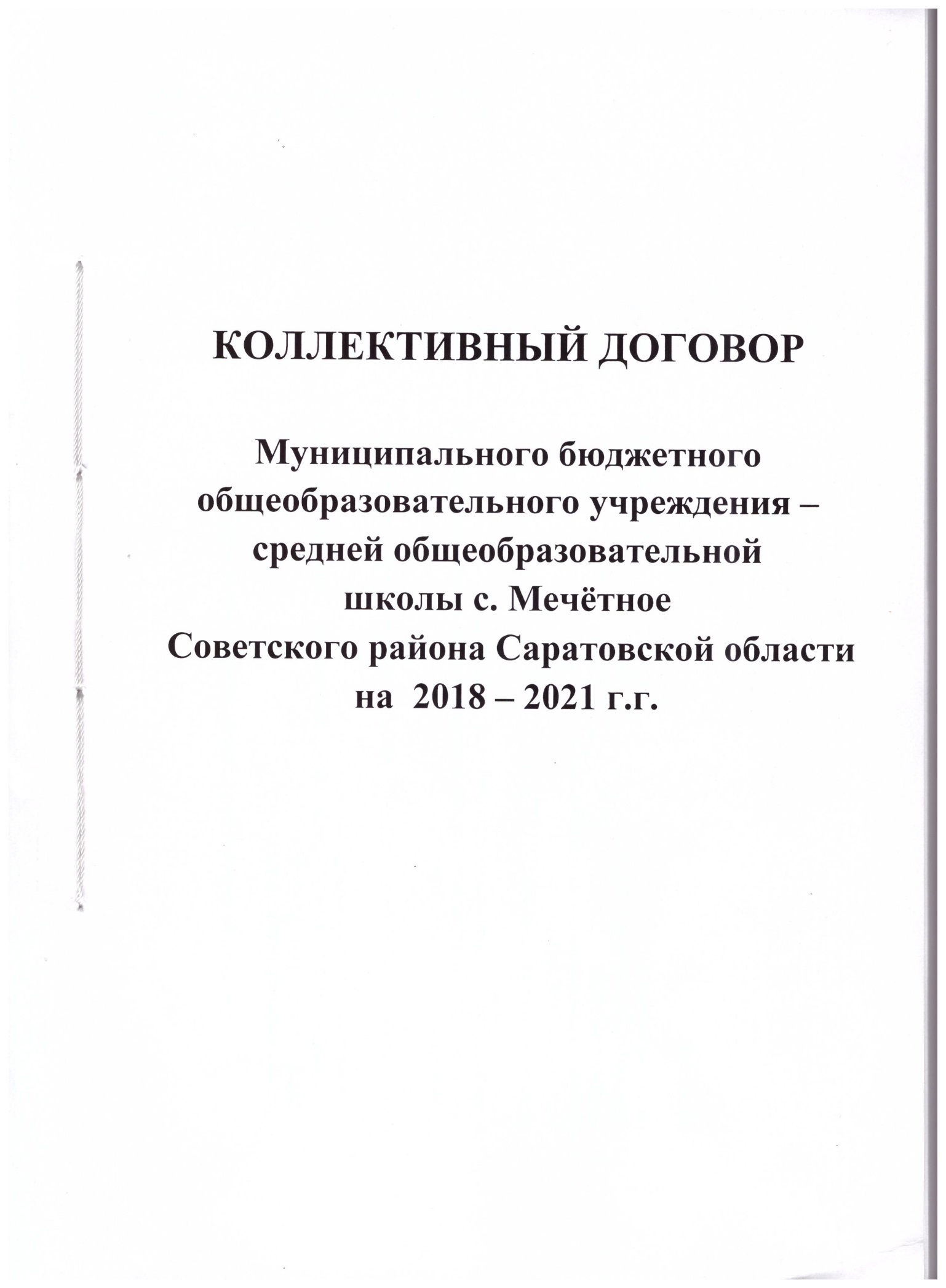 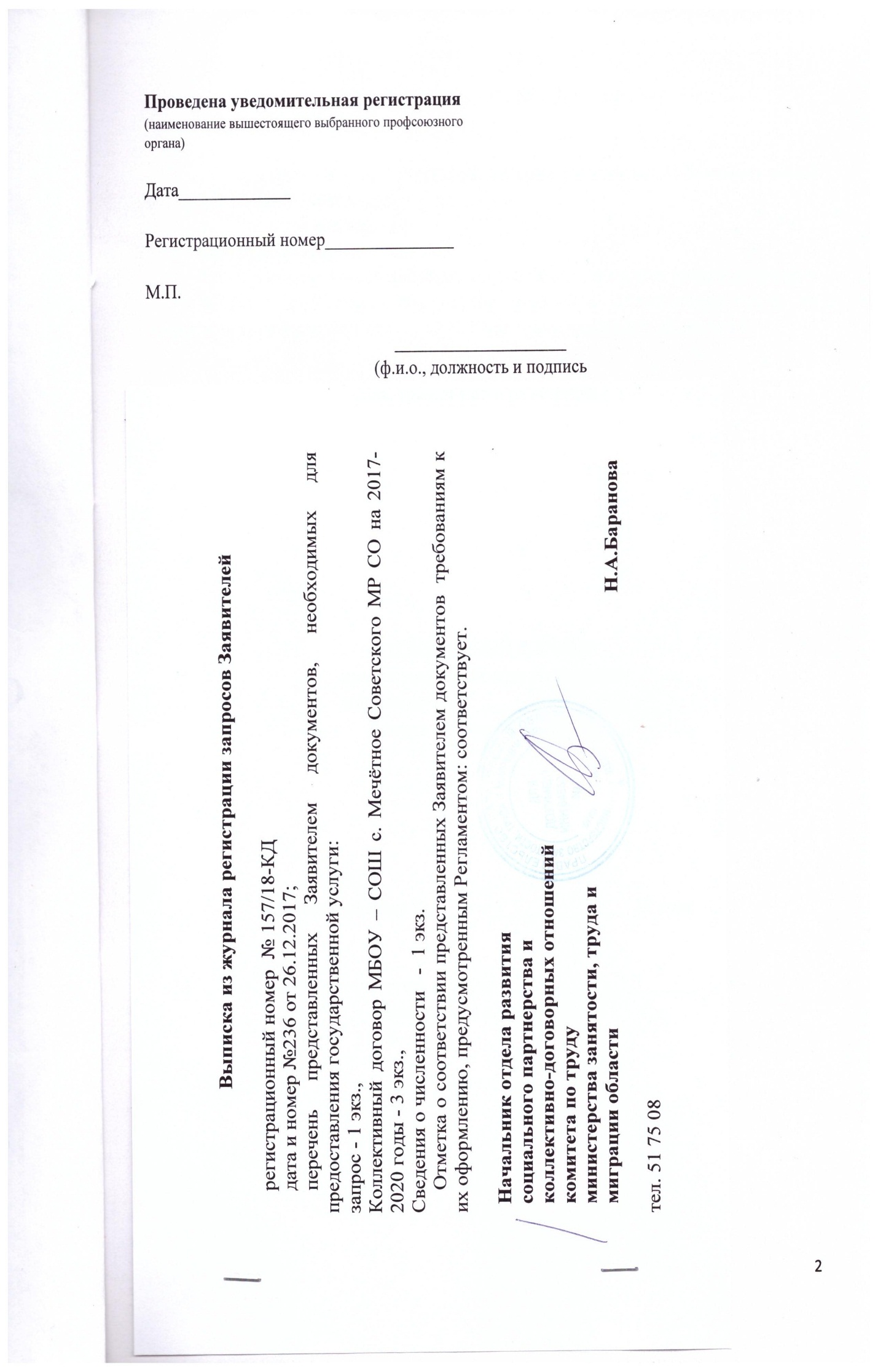 ПРИМЕНЯЕМЫЕ СОКРАЩЕНИЯ:ТК РФ – Трудовой кодекс Российской Федерации в редакции Федерального закона от 18.07.2011года №242-ФЗ.ТД – Трудовой договор.КД – Коллективный договор.КОАП – «Кодекс Российской Федерации об административных правонарушениях».ФЗ РФ о Профсоюзах – Федеральный закон «О профессиональных союзах, их правах и гарантиях деятельности» от 12.01.1996г. с дополнениями и изменениями.I. ОБЩИЕ ПОЛОЖЕНИЯ1.1.	Настоящий коллективный договор между работодателем в лице директора Муниципального бюджетного общеобразовательного учреждения – средней общеобразовательной школы с. Мечётное Советского района Саратовской области Насыровой Ирины Евгеньевны и работниками образовательной организации в лице выборного органа первичной профсоюзной организации (председатель – Бородина А.О.), действующего на основании Устава Профсоюза работников народного образования и науки РФ.Настоящий коллективный договор разработан в соответствии с требованиями Трудового кодекса РФ, Федеральным законом «О профессиональных союзах, их правах и гарантиях деятельности», Федеральным Законом «Об образовании в Российской Федерации» №273-ФЗ от 29.12.2012 г и распространяется на всех работников. Настоящий коллективный договор заключен в целях обеспечения социальных и трудовых гарантий работников, создания благоприятных условий деятельности работодателя, направлен на выполнение требований трудового законодательства и более высоких требований, предусмотренных настоящим договором.1.2.	Настоящий коллективный договор является правовым актом, регулирующим социально – трудовые, экономические и профессиональные отношения, заключаемый работниками и работодателями в лице их представителей (ст.40 ТК).1.3.	Предметом настоящего Договора являются установленные законодательством, но конкретизированные дополнительные положения об условиях труда и его оплате, социальном и жилищно - бытовом обслуживании работников, гарантии, компенсации и льготы, предоставляемые работодателем в соответствии с Трудовым кодексом РФ, иными нормативными правовыми актами, соглашениями (ст.41 ТК).1.4.	Выборный орган первичной профсоюзной организации, действующий на основании Устава, является полномочным представительным органом работников МБОУ - СОШ с. Мечётное, защищающим их интересы при проведении коллективных переговоров, заключении и изменении коллективного договора.1.5.	Работодатель и трудовой коллектив образовательной организации признают выборный орган первичной профсоюзной организации единственным представителем работников образовательной организации, имеющим право от имени коллектива вести переговоры с работодателем и подписать коллективный договор.Все основные вопросы трудовых отношений и иных, связанных с ними отношений, решаются  работодателем с учетом мнения выборного органа первичной профсоюзной организации. С учетом финансово - экономического положения работодателя устанавливаются льготы и преимущества для работников, условия труда, более благоприятные по сравнению с установленными законами, иными нормативными правовыми актами,  соглашением между министерством образования Саратовской области и Саратовской областной организацией «Общероссийского Профсоюза образования», территориальным соглашениями (указывается полное название соглашения).Если не удалось этого добиться, то прописывается механизм участия представителей выборного органа первичной профсоюзной организации в решении этих вопросов.1.6.	Изменения и дополнения в настоящий коллективный договор в течение срока его действия производятся по взаимному соглашению между руководителем образовательной организации и выборным органом первичной профсоюзной организации. Вносимые изменения и дополнения в текст коллективного договора не могут ухудшать положение работников по сравнению с прежним коллективным договором.1.7.	Контроль за ходом выполнения коллективного договора осуществляется сторонами социального партнерства, их представителями.1.8.	Для подведения итогов выполнения коллективного договора стороны обязуются проводить их обсуждение на собрании работников не реже одного раза в год.1.9.	Договаривающиеся стороны, признавая принципы социального партнерства, обязуются принимать меры, предотвращающие любые конфликтные ситуации, мешающие выполнению коллективного договора.1.10.	Локальные нормативные акты, содержащие нормы трудового права, являются приложением к коллективному договору и принимаются по согласованию с выборным органом первичной профсоюзной организации.1.11.	Работодатель обязуется ознакомить с коллективным договором, другими нормативными правовыми актами, принятыми в соответствии с его полномочиями, всех работников, а также всех вновь поступающих работников при их приеме на работу, обеспечивать гласность содержания и выполнения условий коллективного договора (путем проведения собраний, отчетов ответственных работников и др.).Ни одна из сторон не может в течение установленного срока его действия в одностороннем порядке прекратить выполнение принятых на себя обязательств.1.12.	Коллективный договор вступает в силу с момента подписания его сторонами и действует в течение 3-х лет до заключения нового коллективного договора или изменения, дополнения настоящего коллективного договора.1.13.	Стороны договорились, что текст коллективного договора должен быть доведен работодателем до сведения работников в течение 3 дней после его подписания.Выборный орган первичной профсоюзной организации обязуется разъяснять работникам положение коллективного договора, содействовать его реализации.Заключившие коллективный договор стороны несут ответственность за выполнение принятых обязательств в порядке, установленном действующим законодательством.1.14.	Коллективный договор сохраняет свое действие в случае изменения наименования организации, расторжения трудового договора с руководителем организации, реорганизации организации в форме преобразования.1.15.	При реорганизации (слиянии, присоединении, разделении, выделении) организации коллективный договор сохраняет свое действие в течение всего срока реорганизации.1.16.	При смене формы собственности организации коллективный договор сохраняет свое действие в течение трех месяцев со дня перехода прав собственности.При этом любая из сторон имеет право направить другой стороне предложения о заключении нового коллективного договора или продлении действия прежнего на срок до трех лет.1.17.	При ликвидации организации коллективный договор сохраняет свое действие в течение всего срока проведения ликвидации.1.18.	Стороны по договоренности имеют право продлить действие коллективного договора на срок не более трех лет.Данный коллективный договор устанавливает минимальные социально – экономические гарантии работников и не ограничивает права работодателя в расширении их при наличии собственного ресурсного обеспечения.II. Обеспечение занятости работников.	2.	Стороны договорились, что:	2.1.	Трудовые отношения между работником и работодателем регулируются трудовым договором, отраслевым соглашением и настоящим коллективным договором. Трудовой договор хранится у каждой из сторон.	Работодатель не вправе требовать от работника выполнения работы, не обусловленной трудовым договором, условия трудового договора не могут ухудшать положение работника по сравнению с действующим трудовым законодательством. 	2.2.	Работодатель обязуется:  Соблюдать трудовое законодательство и иные нормативные правовые акты, содержащие нормы трудового права, локальные нормативные акты, условия коллективного договора, соглашений и трудовых договоров.	2.2.1.	Трудовой договор заключать с работником в письменной форме в двух экземплярах, каждый из которых подписывается работодателем и работником, один экземпляр под роспись передать работнику в день заключения.	Трудовой договор является основанием для издания приказа о приеме на работу.	2.2.2.	При заключении трудового договора с работником ознакомить его под роспись с настоящим коллективным договором, Уставом организации, правилами внутреннего трудового распорядка и иными локальными нормативными актами, действующими в организации.	2.2.3.	В трудовой договор включать обязательные условия, указанные в ст. 57 ТК РФ.	При включении в трудовой договор дополнительных условий, они не должны ухудшать положение работника по сравнению с установленными трудовым законодательством и иными нормативными правовыми актами, содержащими нормы трудового права, соглашениями, локальными актами, коллективным договором.	По соглашению сторон в трудовой договор включать условия об испытании работника в целях его соответствия поручаемой работе.	В трудовом договоре оговаривать объем учебной нагрузки педагогического работника, который может быть изменен сторонами только с письменного согласия работника.2.2.4.	Заключать трудовой договор для выполнения работы, которая носит постоянный характер, на неопределенный срок. Срочный трудовой договор заключать только в случаях, предусмотренных ст. 59 ТК РФ.2.2.5.	Оформлять изменения условий трудового договора путем составления дополнительного соглашения между работником и работодателем, являющегося неотъемлемой частью заключенного ранее трудового договора, и с учетом положений настоящего коллективного договора.	2.2.6.	Предоставлять работникам работу, обусловленную трудовым договором. Выполнять условия заключенного трудового договора.	2.2.7.	Изменение определенных сторонами условий трудового договора, в том числе перевод на другую работу, производить только по письменному соглашению сторон трудового договора, за исключением случаев, предусмотренных частями второй и третьей ст.72.2 ТК РФ, ст.74 ТК РФ.	По инициативе работодателя производить изменение условий трудового договора без изменения трудовой функции работника в случае, когда по причинам, связанным с изменением организационных или технологических условий труда (изменение количества классов - комплектов, групп или обучающихся  (воспитанников), изменение количества часов по учебному плану, проведение эксперимента, изменение образовательных программ и др.), определенные сторонами условия трудового договора не могут быть сохранены, с соблюдением положений ст. 74, 162 ТК РФ.	2.2.8.	Применение дисциплинарного взыскания за невыполнение или ненадлежащее выполнение работником трудовых обязанностей производится после предоставления работодателю письменного объяснения работника. Не допускается применение дисциплинарных взысканий, не предусмотренных Трудовым кодексом РФ (ст.192 ТК РФ).Дисциплинарное расследование нарушений педагогическим работником норм профессионального поведения и (или) Устава образовательной организации может быть проведено только по поступившей на него жалобе, поданной в письменном виде. Копия жалобы должна быть вручена педагогическому работнику.Ход дисциплинарного расследования и принятое по его результатам решение могут быть преданы гласности только с согласия заинтересованного работника.	2.2.9.	Сообщать выборному органу первичной профсоюзной организации не позднее, чем за два месяца до начала проведения соответствующих мероприятий по сокращению численности или штата работников и о возможном расторжении трудовых договоров с работниками в соответствии с п.2 ст.81 ТК РФ в письменной форме, а при массовых увольнениях работников – соответственно не позднее чем за три месяца.	2.2.10.	Обеспечить преимущественное право на оставление на работе при сокращении штатов лиц с более высокой производительностью труда и квалификацией. Кроме перечисленных в статье 179 ТК РФ при равной производительности и квалификации предпочтение на оставление на работе имеют работники:	- предпенсионного возраста (за 2 года до пенсии);	- проработавшие в организации свыше 10 лет;	- одинокие матери, имеющие детей до 16 лет;	- одинокие отцы, воспитывающие детей до 16 лет;	- родители, воспитывающие детей - инвалидов до 18 лет;	- награжденные государственными наградами в связи с педагогической деятельностью;	- молодые специалисты, имеющие трудовой стаж менее одного года.	2.2.11.	Расторжение трудового договора в соответствии с п.п. 2,3 и 5 ст.81 ТК РФ с работником – членом Профсоюза по инициативе работодателя может быть произведено только с предварительного согласия выборного органа первичной профсоюзной организации.Расторжение трудового договора в соответствии с п.п.2,3 и 5 ст.81 ТК РФ по инициативе работодателя с руководителем (его заместителями) выборного коллегиального органа первичной профсоюзной организации, выборных коллегиальных органов профсоюзных организаций структурных подразделений организаций, не освобожденных от основной работы, а также с руководителем выборного органа первичной профсоюзной организации и его заместителями в течение двух лет после окончания срока их полномочий допускается только с предварительного согласия соответствующего вышестоящего выборного профсоюзного органа.2.2.12.	Высвобождаемым работникам предоставляются гарантии и компенсации, предусмотренные действующим законодательством при сокращении численности штата (статья 178,180 ТК РФ).2.2.13.	Работникам, высвобожденным из организации в связи с сокращением численности или штата, гарантировать после увольнения: сохранения очереди на получение жилья в организации; возможность пользоваться на правах работников организации; услугами культурных, медицинских, спортивно - оздоровительных, детских дошкольных организаций (и другими дополнительными гарантиями).2.2.14.	При появлении новых рабочих мест в организации, в том числе и на определенный срок, обеспечивать приоритет в приеме на работу работников, добросовестно работавших в нем, ранее уволенных из организации в связи с сокращением численности или штата.2.2.15.	Заключать с работниками договоры о повышении квалификации, переквалификации, профессиональном обучении без отрыва от производства, а также о направлении работников на переподготовку.2.2.16.	С учетом мнения (по согласованию) с выборным органом первичной профсоюзной организации определить формы профессиональной подготовки, переподготовки и повышения квалификации работников, перечень необходимых профессий и специальностей на каждый календарный год с учетом перспектив развития организации.2.2.17.	Повышать квалификацию педагогических работников не реже чем один раз в три года за счет средств областного бюджета.2.2.18.	В случае высвобождения работников и одновременного создания рабочих мест осуществлять опережающее обучение высвобождаемых работников для трудоустройства на новых рабочих местах.2.2.19.	В случае направления работника для повышения квалификации и переподготовки сохранять за ним место работы (должность), среднюю заработную плату по основному месту работы. Если работник направляется для повышения квалификации в другую местность, оплачивать ему командировочные расходы (суточные, проезд к месту обучения и обратно, проживание) в порядке и размерах, предусмотренных для лиц, направляемых в служебные командировки (ст.187 ТК РФ).2.2.20.	Предоставлять гарантии и компенсации работникам, совмещающим работу с успешным обучением в организациях высшего, среднего и начального профессионального образования при получении ими образования соответствующего уровня впервые, докторантам, аспирантам и соискателям в порядке, предусмотренном ст. 173-177 ТК РФ.2.2.21.	Содействовать работнику, желающему повысить квалификацию, пройти переобучение и приобрести другую профессию.Предоставлять гарантии и компенсации, предусмотренные ст.173-176 ТК РФ, также работникам, получающим второе профессиональное образование соответствующего уровня в рамках прохождения профессиональной подготовки, переподготовки,  обучения вторым профессиям (если обучение осуществляется по профилю деятельности организации, по направлению организации или органов управления образованием).2.2.22.	Рассматривать все вопросы, связанные с изменением структуры работодателя, ее реорганизацией, а также сокращением численности и штата, с участием выборного органа первичной профсоюзной организации.2.2.23.	Предоставлять лицам, получившим уведомление об увольнении по пункту 2 части 1 ст.81 ТК РФ, свободное от работы время (не менее 2 часов в неделю) для поиска нового места работы с сохранением среднего заработка.2.2.24.	В соответствии с Единым квалификационным справочником должностей руководителей, специалистов и служащих (раздел «Квалификационные характеристики должностей работников образования), повышение уровня квалификационных требований по ряду должностей требует  дополнительной профессиональной подготовки работника, в связи с чем,  повышение квалификации  работника проводить на основании заключения дополнительного договора с предоставлением гарантий и компенсаций, предусмотренных Трудовым кодексом Российской Федерации.2.2.25.	Не увольнять по сокращению штатов при любом экономическом состоянии работодателя следующие категории работников:- работников в период временной нетрудоспособности, а также во время пребывания работников в очередном, отпуске по уходе за ребенком, учебном отпуске;- лиц моложе 18 лет;- женщин, имеющих детей до трех лет;- одиноких матерей или отцов, имеющих детей до 16-летнего возраста;- одновременно двух работников из одной семьи.2.2.26. При принятии решений об увольнении работника в случае признания его по результатам аттестации несоответствующим занимаемой должности вследствие недостаточной квалификации учитывать  возможность перевода педагогического работника с его письменного согласия на другую имеющуюся у работодателя работу (как вакантную должность или работу, соответствующую квалификации работника, так и вакантную нижестоящую должность или нижеоплачиваемую работу), которую работник может выполнять с учетом его состояния здоровья (часть 3 статьи 81 Трудового кодекса РФ).2.2.27.  Обеспечивать:безопасность и условия труда, соответствующие государственным нормативным требованиям охраны труда;работников оборудованием, инструментами, технической документацией и иными средствами, необходимыми для исполнения ими трудовых обязанностей;работникам равную оплату за труд равной ценности;бытовые нужды работников, связанные с исполнением ими трудовых обязанностей;2.2.28. Выплачивать в полном размере причитающуюся работникам заработную плату в сроки, установленные в соответствии с настоящим Кодексом, коллективным договором, правилами внутреннего трудового распорядка, трудовыми договорами;2.2.29. Вести коллективные переговоры, а также заключать коллективный договор в порядке, установленном ТК РФ;2.2.30. Предоставлять представителям работников полную и достоверную информацию, необходимую для заключения коллективного договора, соглашения и контроля за их выполнением;2.2.31. Знакомить работников под роспись с принимаемыми локальными нормативными актами, непосредственно связанными с их трудовой деятельностью;2.2.32. Своевременно выполнять предписания федерального органа исполнительной власти, уполномоченного на осуществление федерального государственного надзора за соблюдением трудового законодательства и иных нормативных правовых актов, содержащих нормы трудового права, других федеральных органов исполнительной власти, осуществляющих государственный контроль (надзор) в установленной сфере деятельности, уплачивать штрафы, наложенные за нарушения трудового законодательства и иных нормативных правовых актов, содержащих нормы трудового права;2.2.33. Рассматривать представления соответствующих профсоюзных органов, иных избранных работниками представителей о выявленных нарушениях трудового законодательства и иных актов, содержащих нормы трудового права, принимать меры по устранению выявленных нарушений и сообщать о принятых мерах указанным органам и представителям;2.2.34. Создавать условия, обеспечивающие участие работников в управлении организацией в предусмотренных ТК РФ, иными федеральными законами и коллективным договором формах;2.2.35. Осуществлять обязательное социальное страхование работников в порядке, установленном федеральными законами;2.2.36. Возмещать вред, причиненный работникам в связи с исполнением ими трудовых обязанностей, а также компенсировать моральный вред в порядке и на условиях, которые установлены ТК РФ, другими федеральными законами и иными нормативными правовыми актами Российской Федерации;2.3.	Выборный орган первичной профсоюзной организации  обязуется:2.3.1.	Осуществлять контроль за соблюдением работодателем действующего законодательства о труде при заключении, изменении и расторжении трудовых договоров с работниками.2.3.2.	Инициировать формирование комиссии по трудовым спорам в организации и делегировать в эту комиссию наиболее компетентных представителей профсоюзной организации.2.3.3.	Представлять в установленные сроки свое мотивированное мнение при расторжении работодателем трудовых договоров с работниками – членами Профсоюза.2.3.4.	Обеспечивать защиту и представительство работников – членов Профсоюза в суде, комиссии по трудовым спорам при рассмотрении вопросов, связанных с заключением, изменением или расторжением трудовых договоров.2.3.5.	Участвовать в разработке работодателем мероприятий по обеспечению полной занятости и сохранению рабочих мест. III. Время труда и время отдыха.3.	Стороны пришли к соглашению о том, что:3.1.	Режим рабочего времени образовательной организации определяется  Правилами  внутреннего  трудового распорядка (Приложение №1), а также учебным расписанием, годовым календарным учебным графиком, графиком сменности, согласованными с выборным органом первичной профсоюзной организации, а также условиями трудового договора, должностными инструкциями работников и обязанностями, возлагаемыми на них Уставом организации. 3.2. В соответствии с частью 4 статьи 47 Федерального закона «Об образовании в Российской Федерации» №273-ФЗ от 29.12.2012 года нормы профессиональной этики педагогических работников образовательной организации закрепляются «Кодексом профессиональной этики». (Приложение № 2)3.3.	Начало работы 1 смены 8-30.Для руководящих работников, работников из числа, административно -  хозяйственного, учебно - вспомогательного и обслуживающего персонала организации (за исключением женщин, работающих в сельской местности) устанавливается нормальная продолжительность рабочего времени, которая не может превышать 40 часов в неделю.3.4.	Для педагогических работников организации устанавливается сокращенная продолжительность рабочего времени – не более 36 часов в неделю за ставку заработной платы. Норма часов преподавательской работы за ставку заработной платы (нормируемая часть педагогической работы)  учителей составляет 18 часов в неделю.Выполнение педагогической работы учителями, преподавателями, тренерами - преподавателями, педагогами дополнительного образования (далее - педагогические работники, ведущие преподавательскую работу) характеризуется наличием установленных норм времени только для выполнения педагогической работы, связанной с преподавательской работой.Выполнение другой части педагогической работы педагогическими работниками, ведущими преподавательскую работу, осуществляется в течение рабочего времени, которое не конкретизировано по количеству часов.Для инвалидов I и II групп устанавливается сокращенная продолжительность рабочего времени не более 35 часов в неделю с сохранением полной оплаты труда.3.5.	Для работников устанавливается шестидневная непрерывная рабочая неделя с одним выходным  днём в неделю.Общим выходным днем является воскресенье.3.6.	Неполное рабочее время – неполный рабочий день или неполная рабочая неделя устанавливаются  в следующих случаях (ст.93 ТК РФ):	- по соглашению между работником и работодателем;	- по просьбе беременной женщины, одного из родителей (опекуна, попечителя, законного представителя), имеющего ребенка в возрасте до 14 лет (ребенка – инвалида до восемнадцати лет), а также лица, осуществляющего уход за больным членом семьи в соответствии с медицинским заключением.3.7.	Составление расписания уроков осуществляется с учетом рационального использования рабочего времени учителя, не допускающего перерывов между занятиями. При наличии таких перерывов учителям предусматривается компенсация в зависимости от длительности перерывов в виде доплаты в порядке и условиях, предусмотренных Положением об оплате труда.Учителям, по возможности, предусматривается один свободный день в неделю для методической работы и повышения квалификации.Рабочее время педагогических работников в период учебных занятий определяется учебным расписанием и выполнением всего круга обязанностей, которые возлагаются на учителя в соответствии с Правилами внутреннего трудового распорядка.Периоды каникул, не совпадающие с ежегодными оплачиваемыми отпусками работников, являются для них рабочим временем. В каникулярный период педагогические работники осуществляют педагогическую, методическую, организационную работу, связанную с реализацией образовательной программы, в пределах нормируемой части их рабочего времени (установленного объема учебной нагрузки (педагогической работы)), определенной им до начала каникул, и времени, необходимого для выполнения другой части педагогической работы с сохранением заработной платы в установленном порядке. График работы в каникулы утверждается приказом руководителя.В каникулярное время учебно - вспомогательный и обслуживающий персонал привлекается к выполнению хозяйственных работ, не требующих специальных знаний (мелкий ремонт, работа на территории, охрана организации и др.) в пределах установленного им рабочего времени.	3.8.	Работодатель может привлекать работников к сверхурочным работам в соответствии со ст.99 ТК РФ. Привлечение работодателем работника к сверхурочной работе допускается с его письменного согласия в следующих случаях:1) при необходимости выполнить (закончить) начатую работу, которая вследствие непредвиденной задержки по техническим условиям производства не могла быть выполнена (закончена) в течение установленной для работника продолжительности рабочего времени, если невыполнение (незавершение) этой работы может повлечь за собой порчу или гибель имущества работодателя (в том числе имущества третьих лиц, находящегося у работодателя, если работодатель несет ответственность за сохранность этого имущества), государственного или муниципального имущества либо создать угрозу жизни и здоровью людей;2) при производстве временных работ по ремонту и восстановлению механизмов или сооружений в тех случаях, когда их неисправность может стать причиной прекращения работы для значительного числа работников;3) для продолжения работы при неявке сменяющего работника, если работа не допускает перерыва. В этих случаях работодатель обязан немедленно принять меры по замене сменщика другим работником.Привлечение работодателем работника к сверхурочной работе без его согласия допускается в следующих случаях:1) при производстве работ, необходимых для предотвращения катастрофы, производственной аварии либо устранения последствий катастрофы, производственной аварии или стихийного бедствия;2) при производстве общественно необходимых работ по устранению непредвиденных обстоятельств, нарушающих нормальное функционирование централизованных систем горячего водоснабжения, холодного водоснабжения и (или) водоотведения, систем газоснабжения, теплоснабжения, освещения, транспорта, связи;3) при производстве работ, необходимость которых обусловлена введением чрезвычайного или военного положения, а также неотложных работ в условиях чрезвычайных обстоятельств, то есть в случае бедствия или угрозы бедствия (пожары, наводнения, голод, землетрясения, эпидемии или эпизоотии) и в иных случаях, ставящих под угрозу жизнь или нормальные жизненные условия всего населения или его части.В других случаях привлечение к сверхурочной работе допускается с письменного согласия работника и с учетом мнения выборного органа первичной профсоюзной организации.Не допускается привлечение к сверхурочной работе беременных женщин, работников в возрасте до восемнадцати лет, других категорий работников. Привлечение к сверхурочной работе инвалидов, женщин, имеющих детей в возрасте до трех лет, допускается только с их письменного согласия и при условии, если это не запрещено им по состоянию здоровья в соответствии с медицинским заключением, выданным в порядке, установленном федеральными законами и иными нормативными правовыми актами Российской Федерации. При этом инвалиды, женщины, имеющие детей в возрасте до трех лет, должны быть под роспись ознакомлены со своим правом отказаться от сверхурочной работы.Продолжительность сверхурочной работы не должна превышать для каждого работника 4 часов в течение двух дней подряд и 120 часов в год.Работодатель обязан обеспечить точный учет продолжительности сверхурочной работы каждого работника.      Работа в сверхурочное время компенсируется соответствующей оплатой с дополнительным оформлением письменного согласия работника.          Утвердить перечень должностей работников с ненормированным рабочим днем, который является приложением к коллективному договору (Приложение №3). 3.9.	Привлечение работников к работе в выходные и нерабочие праздничные дни производится с их письменного согласия в случае необходимости выполнения заранее непредвиденных работ, от срочного выполнения которых зависит в дальнейшем нормальная работа организации.Привлечение работников без их согласия допускается в случаях, определенных частью третьей ст.113 ТК РФ.В других случаях привлечение к работе в выходные и нерабочие праздничные дни допускается с письменного согласия работника и с учетом мнения выборного органа первичной профсоюзной организации.Привлечение работника к работе в выходные и нерабочие праздничные дни производится по письменному распоряжению руководителя.Привлечение работников организации к выполнению работы, не предусмотренной Уставом организации, Правилами внутреннего трудового распорядка организации, должностными обязанностями, трудовым договором, допускается только по письменному распоряжению работодателя с письменного согласия работника, и с соблюдением ст.60, 97, 99 ТК РФ.3.10.	Продолжительность работы (смены) в ночное время сокращать на один час, кроме работников, которым установлена сокращенная продолжительность рабочего времени или принятым специально для работы в ночное время (ст.96 ТК РФ).Вариант: продолжительность работы (смены) в ночное время сокращать на один час для всех работников.3.11.	В течение рабочего дня (смены) работнику предоставляется перерыв для отдыха и питания, время и продолжительность которого определяется Правилами внутреннего трудового распорядка. В них определяется также порядок предоставления времени для питания и отдыха на работах, где перерывы для этого невозможны, продолжительность еженедельного непрерывного отдыха, порядок предоставления в соответствии с законодательством выходных и праздничных дней.3.12.	Всем работникам предоставляется ежегодный основной оплачиваемый отпуск продолжительностью не менее 28 календарных дней с сохранением места работы (должности) и среднего заработка.Работникам, имеющим инвалидность, предоставляется ежегодный основной оплачиваемый отпуск продолжительностью не менее 30 календарных дней (ст. 23 Федерального закона от 24.11.1995 N 181-ФЗ).Отпуск за первый год работы предоставляется работникам по истечении шести месяцев непрерывной работы в данной организации, за второй и последующий годы работы – в любое время рабочего в соответствии с очередностью предоставления отпусков. Отдельным категориям работников отпуск может быть предоставлен и до истечения шести месяцев (ст.122 ТК РФ).3.13.	Очередность предоставления оплачиваемых отпусков определяется ежегодно в соответствии с графиком отпусков, утверждаемым работодателем по согласованию с выборным органом первичной профсоюзной организации не позднее чем за 2 недели до наступления календарного года.О времени начала отпуска работник должен быть извещен не позднее, чем за две недели до его начала.Продление, перенесение, разделение и отзыв из него производится с согласия работника в случаях, предусмотренных ст.124-125 ТК РФ.3.14.	В соответствии с законодательством работникам предоставляются ежегодные дополнительные оплачиваемые отпуска:- за работу с вредными условиями труда 7 дней;- за ненормированный рабочий день 3 дня.Работодатель с учетом своих производственных и финансовых возможностей может самостоятельно устанавливать другие дополнительные отпуска для работников в порядке и на условиях, определенных по согласованию с выборным органом первичной профсоюзной организации.3.15.	При исчислении общей продолжительности ежегодного оплачиваемого отпуска дополнительные оплачиваемые отпуска суммируются с ежегодным основным оплачиваемым отпуском.3.16.	Ежегодный оплачиваемый отпуск может быть продлен в случае временной нетрудоспособности работника, наступившей во время отпуска.Ежегодный оплачиваемый отпуск по соглашению между работником и работодателем переносится на другой срок при несвоевременной оплате времени отпуска либо при предупреждении работника о начале отпуска позднее чем за две недели.При увольнении работнику выплачивается денежная компенсация за все неиспользованные отпуска, независимо от основания прекращения трудовых отношений.3.17.	Предоставлять педагогическим работникам не реже чем через каждые 10 лет непрерывной преподавательской работы длительный отпуск сроком до одного года в порядке и на условиях, определенными учредителем и (или) Уставом организации (подпункт 4 пункта 5 статьи 47 Закона  «Об образовании в Российской Федерации», ст.335 ТК РФ).3.18.	Стороны договорились о предоставлении дополнительного оплачиваемого отпуска:- для сопровождения 1 сентября детей младшего школьного возраста – 1 день;- на рождение ребенка – 1 день;- бракосочетание детей – 1 день;- бракосочетание работника – 3 календарных дня;- похороны близких родственников – 3 календарных дня;- председателю выборного органа первичной профсоюзной организации за общественную работу – 6 календарных дней;- работнику, работающему без больничных листов – 3 календарных дня;- юбиляру, если юбилей приходится на рабочий день – 1 день;3.19.	Отпуска без сохранения заработной платы предоставляются работнику по семейным обстоятельствам и другим уважительным причинам, продолжительность их определяется по соглашению между работником и работодателем.3.20.	Работодатель обязуется предоставить отпуск без сохранения заработной платы, на основании письменного заявления работника, помимо указанных в ст.128 ТК РФ следующим работникам:- родителям, имеющим детей в возрасте до 14 лет – 14 календарных дней;- в связи с переездом на новое место жительство- 1 день;- при праздновании свадьбы детей – 2 календарных дня;- для проводов детей на военную службу – 2 календарных дня;- неожиданного тяжелого заболевания близкого родственника – 2 календарных дня;- участникам Великой Отечественной войны до 35 календарных дней в году;- работающим пенсионерам по старости (по возрасту) – до 14 календарных дней в году;- родителям и женам (мужьям) военнослужащих, погибших или умерших вследствие ранения, контузии или увечья, полученных при исполнении обязанностей военной службы, либо вследствие заболевания связанного с прохождением военной службы – до 14 календарных дней в году;- работающим инвалидам – до 60 календарных дней в году.3.21.	Выборный орган первичной профсоюзной организации обязуется:- осуществлять контроль за соблюдением работодателем законодательства о труде в части времени отдыха;- предоставлять работодателю свое мотивированное мнение при формировании графика отпусков организации;- осуществлять профсоюзный контроль за соблюдением требований ст.113 ТК РФ при привлечении к работе в исключительных случаях в выходные и праздничные дни;- вносить работодателю представления об устранении нарушений законодательства о труде в части времени отдыха;- осуществлять представление и защиту законных прав и интересов работников – членов Профсоюза в органах по рассмотрению трудовых споров в части использования времени отдыха.3.22.	Исчисление среднего заработка для оплаты ежегодного отпуска производится в соответствии со ст.139 ТК РФ.В коллективном договоре может быть определен другой порядок расчета оплаты основного и дополнительного отпусков, улучшающий положение работников.IV. Оплата и нормирование труда.	Стороны договорились: 	4.1. Оплата труда в МБОУ - СОШ с. Мечётное Советского района Саратовской области осуществляется в соответствии с Положением об оплате труда. Положение об оплате труда разрабатывается и утверждается руководителем организации по согласованию с профсоюзной организацией и является Приложением №4 к настоящему коллективному договору. 	Положение об оплате труда разрабатывается на основе Методики формирования фонда оплаты труда и заработной платы работников общеобразовательных организаций, утвержденной органами самоуправления муниципального образования. 	4.2. Заработная плата – это вознаграждение за труд в зависимости от квалификации работника, сложности, количества, качества и условий выполняемой работы, а также компенсационные и стимулирующие выплаты.	4.3. Средства, поступающие на содержание организации образования распределяются: на оплату труда в размере 97% и  на материально - техническое обеспечение в размере 3%. 	4.4 Фонд оплаты труда состоит из базовой и стимулирующей части. Базовая часть составляет 70% от ФОТ, стимулирующая -  30%. 	4.5. Фонд оплаты труда педагогических работников, осуществляющих учебную нагрузку, составляет 70% от базовой части ФОТ, фонд оплаты труда остальных работников организации составляет 30% от базовой части ФОТ. 	4.6. Фонд стимулирования распределяется между педагогическим составом, осуществляющим учебный процесс и остальными работниками организации соответственно: 70% и 30%. 	4.7. Заработная плата педагогических работников, осуществляющих учебный процесс, состоит из следующих частей:а) оклада, зависящего от:- расчетной стоимости одного ученико - часа;- количества обучающихся по предмету в каждом классе на начало учебного года;- количества часов по предмету по учебному плану в месяц в каждом классе;- повышающего коэффициента за квалификационную категорию педагога;- повышающий коэффициент за сложность и приоритетность предмета;- доплата за неаудиторную занятость. б) специальной части оплаты труда, состоящей из компенсационных выплат за работу в условиях труда, отклоняющихся от нормальных, за работу в ночное время и за работу, не входящую в круг основных обязанностей работника; в) дополнительных выплат в целях неуменьшения базовой части оплаты труда педагогов за фактически отведенные часы по базисному учебному плану;г) стимулирующих выплат, включающих в себя поощрительные выплаты по результатам труда (премии).	4.8. Повышающие коэффициенты за сложность и приоритетность предмета устанавливаются в размере:а) предметы по программам углубленного изучения  -  до 1,06;б) предметы, изучаемые по программам профильного уровня, предметы, изучаемые в рамках использования технологий развивающего обучения (Л.В. Занкова, Эльконина - Давыдова, Виноградова и др.) - до 1,05;в) русский язык, литература, иностранный язык, математика -  до 1,04;г) история, обществознание, география, биология, информатика, физика, химия, 1-4 классы начальной школы - до 1,03;д) право, экономика, технология - до 1,02;е) астрономия, физическая культура, изобразительное искусство, музыка, черчение, основы безопасности жизнедеятельности, психология, ознакомление с окружающим миром, природоведение - 1,0.	  ж) приоритет предметов в специальном (коррекционном) классе 8 вида:К=1.15 - 1 класс начальной школы;К=1.15 русский язык, письмо и чтение, чтение и развитие речи 2,3,4,5,6,7,8,9 классы;К=1,15 трудовое обучение, СБО 5,6,7,8,9 классы;К=1,1 математика, история, обществознание, биология, природоведение 2,3,4 классы начальной школы (ИЗО, математика, ритмика, развитие речи, трудовое обучение), специальные коррекционные занятия по развитию психомоторики сенсорных процессов, факультативные занятия, ЛФК;К=1,05 ИЗО 5,6,7 классы, музыка, ритмика;К=1,2 физкультураК=2 устанавливается при делении классов на группы (СБО, трудовое обучение) 5,6,7,8,9 классы. В случае, если в связи с производственной необходимостью учитель, ведущий данные предметы работает с полным классом ему устанавливается доплата в размере 85% от тарифицируемой нагрузки	4.9. Из общего фонда оплаты труда устанавливать дополнительные выплаты педагогическим работникам в случае, уменьшения размера базовой части оплаты труда по сравнению с размером заработной платы педагогов до введения новой системы оплаты труда при условии сохранения объема их должностных обязанностей и выполнения ими работ той же квалификации.	4.10. Заработная плата других педагогических работников, учебно - вспомогательного и обслуживающего персонала общеобразовательной организации устанавливается руководителем общеобразовательной организации на основании локальных нормативных актов, принятых с учетом мнения профсоюзного комитета образовательной организации. 	Оплата труда медицинских, библиотечных работников организации производится применительно к условиям оплаты труда, установленным для аналогичных категорий работников соответствующих отраслей экономики, а работников из числа рабочих и служащих по общеотраслевым областям – по разрядам, предусмотренным для этих категорий работников. 	4.11. Система стимулирующих выплат работникам образовательной организации включает в себя поощрительные выплаты по результатам труда, выплаты за качество и интенсивность работы, единовременные премии  и т.д. 	«Положение о порядке распределения стимулирующей части фонда оплаты труда   работников» (приложение №4 к Положению об оплате труда) принимаются общим собранием трудового коллектива, согласовываются с профсоюзным комитетом и утверждаются руководителем организации.	Распределение поощрительных выплат по результатам труда за счет стимулирующей части ФОТ производится по согласованию с органом, обеспечивающим государственно-общественный характер управления образовательным организациям (Управляющим Советом) на основании представления руководителя образовательной организации и по согласованию с профсоюзным комитетом. Руководитель обязуется: 	4.12. Выплачивать работникам заработную плату в денежной форме два раза в месяц в следующие дни: 10 и 25 числа месяца. 	При совпадении дня выплаты с выходным и нерабочим праздничным днем выплата заработной платы производится накануне этого дня. 	4.13. Обеспечивать выплату минимального размера оплаты труда. 	4.14. За время каникул, являющееся рабочим временем, педагогическим работникам заработная плата, в том числе стимулирующие выплаты и вознаграждение за классное руководство, выплачивается в том размере, какой был установлен до каникул. 4.15. Расчет средней заработной платы работника производить исходя из фактически начисленной ему заработной платы и фактически отработанного им времени за 12 календарных месяцев, предшествующих периоду, в течение которого за работником сохраняется средняя заработная плата. При этом календарным месяцем считается период с 1-го по 30-е (31-е) число соответствующего месяца включительно (в феврале – по 28 – е (29-е) число включительно.4.16.	На учителей и других педагогических работников, а также выполняющих педагогическую работу без занятия штатной должности (включая учителей из числа работников, выполняющих эту работу помимо основной в той же организации), на начало нового учебного года составлять  тарификационные списки по согласованию с профкомом. 4.17.	Объем аудиторной занятости педагогическим работникам устанавливать исходя из количества часов по учебному плану, программам, обеспеченности кадрами, других конкретных условий в данной организации с учетом мнения (по согласованию) выборного органа первичной профсоюзной организации.Аудиторную и неаудиторную нагрузку на новый учебный год учителей и других работников, ведущих преподавательскую работу помимо основной работы, устанавливать руководителем организации по согласованию с выборным органом первичной профсоюзной организации. Эту работу завершать до окончания учебного года и ухода работников в отпуск для определения классов и объема занятости в новом учебном году.Знакомить педагогических работников до ухода в очередной отпуск с объемом их аудиторной и неаудиторной занятости на новый учебный год в письменном виде.При установлении учителям, для которых данная организация является местом основной работы, аудиторной занятости на новый учебный год, как правило, сохранять ее объем и преемственность преподавания предметов в классах. Объем аудиторной занятости, установленный учителям в начале учебного года, не может быть уменьшен по инициативе администрации в текущем учебном году, а также при установлении ее на следующий учебный год, за исключением случаев уменьшения количества часов по учебным планам и программам, сокращения количества классов.Часы, преподаваемые учителем в рамках сетевого, электронного  обучения, а также дистанционных образовательных технологий являются часами аудиторной занятости  и тарифицируются наряду с обычной часовой нагрузкой.Объем неаудиторной занятости, установленной учителям в начале учебного года, не может быть уменьшен по инициативе администрации в текущем учебном году без объективных причин.Аудиторную и неаудиторную занятость учителям, находящимся в отпуске по уходу за ребенком до исполнения им возраста трех лет, устанавливать на общих основаниях и передавать на этот период для выполнения другими учителями.4.18 .	Уменьшение или увеличение аудиторной и неаудиторной занятости учителя  по инициативе работодателя в течение учебного года по сравнению с занятостью, оговоренной в трудовом договоре и приказе руководителя организации, возможны только в случаях:- уменьшения количества часов по учебным планам и программам, сокращения количества классов (групп);- временного увеличения аудиторной и неаудиторной занятости в связи с производственной необходимостью для замещения временно отсутствующего работника (продолжительность выполнения работником без его согласия увеличенной аудиторной занятости в таком случае не может превышать одного месяца в течение календарного года);- простоя, когда работникам поручается с учетом их специальности и квалификации другая работа в том же организации на все время простоя либо в другом организации, но в той же местности на срок до одного месяца (отмена занятий в связи с погодными условиями, карантином и в других случаях);- восстановления на работе учителя, ранее выполнявшего этот объем аудиторной и неаудиторной занятости;- возвращения на работу женщины, прервавшей отпуск по уходу за ребенком до достижения им возраста трех лет, или после окончания этого отпуска.	4.19. Установить доплаты и надбавки, носящие компенсационный характер, с учетом мнения выборного органа первичной профсоюзной организации в размерах согласно раздела V Положения об оплате труда.4.20. При нарушении работодателем установленного срока соответственно выплаты заработной платы, оплаты отпуска, выплат при увольнении и других выплат, причитающихся работнику, работодатель обязан выплатить их с уплатой процентов (денежной компенсации) в размере не ниже одной сто пятидесятой действующей в это время ключевой ставки Центрального банка РФ от не выплаченных в срок сумм за каждый день задержки начиная со следующего дня после установленного срока выплаты по день фактического расчета включительно. При неполной выплате в установленный срок заработной плате и  (или) других выплат, причитающих работнику, размер процентов (денежной компенсации) исчисляется из фактически не выплаченных в срок сумм.Размер выплачиваемой работнику денежной компенсации может быть повышен коллективным договором, локальным нормативным актом или трудовым договором.Обязанность по выплате указанной денежной компенсации возникает независимо от  наличия вины работодателя ст.236 ТК РФ.Заработная плата, не полученная в связи со смертью работника, выдается членам его семьи или лицу, находившемуся на иждивении умершего в день его смерти, не позднее недельного срока со дня подачи документов.4.21. Время простоя по причинам, не зависящим от работодателя и работника, оплачивается в размере не менее двух третей тарифной ставки, оклада (должностного оклада), рассчитанных пропорционально времени простоя.4.22.	Регулярно, за день до направления в командировку, возмещать расходы, связанные со служебными командировками в размерах не ниже установленных Правительством РФ.4.23.	Ежемесячно выдавать всем работникам перед получением заработной платы расчетные листки, утвержденные с учетом мнения выборного органа первичной профсоюзной организации.4.24.	За выполнение работы, не свойственной должностным обязанностям, производить выплаты доплат согласно трудовому договору или предоставлять дополнительный день отдыха по договоренности с работником.4.25. Педагогическим работникам, участвующим в проведении единого государственного экзамена, выплачивается компенсация за работу по подготовке и проведению единого государственного экзамена. 4.26. При подсчете неаудиторной занятости за работу педагога, выполняющего работу классного руководителя, использовать коэффициент 1. Вознаграждение учителям, ведущим предмет, за выполнение функций классного руководителя не входит в неаудиторную занятость и является доплатой к установленной заработной плате. 4.27.	В день увольнения производить выплату всех сумм, причитающихся работнику.4.28.	Оплату отпуска производить не позднее, чем за три дня до его начала. В случае задержки оплаты отпуска в указанные сроки отпуск согласно заявлению работника переносится до получения отпускных.4.29.	Не допускать без согласования с выборным органом первичной профсоюзной организации проведение мероприятий по аттестации работников школы.4.30.	Утвердить список должностей работников, занятых на работах с вредными условиями труда (Приложение №5).4.31.	О введении новых условий оплаты труда или изменении условий оплаты труда извещать работников не позднее, чем за два месяца.4.32.	Сохранять за работниками, участвовавшими в забастовке из-за невыполнения настоящего коллективного договора, отраслевого тарифного, регионального и территориального соглашений по вине работодателя или органов власти, заработную плату в полном размере.4.33.	Изменение размера заработной платы производится:при присвоении квалификационной категории – со дня вынесения решения аттестационной комиссией;при присвоении почетного звания – со дня присвоения;при присуждении ученой степени кандидата наук – со дня вынесения Высшей аттестационной комиссией (ВАК) решения о выдаче диплома; при присуждении ученой степени доктора наук – со дня присуждения Высшей аттестационной комиссией (ВАК) ученой степени доктора наук.V. Социальные гарантии и льготы.5.	Стороны пришли к соглашению о том что:5.1.	Гарантии и компенсации работникам предоставляются в следующих случаях:- при приеме на работу (ст.64, 168, 220, 287, 259, 262 ТК РФ);- при переводе на другую работу (ст.72, 72.1, 72.2, 73, 74 ТК РФ);- при увольнении (ст. 178, 179, 180, 82 ТК РФ);- при оплате труда (ст.142, 256 ТК РФ);- при направлении в служебные командировки (ст. 167-168 ТК РФ);- при совмещении работы с обучением (173, 174, 177 ТК РФ);- при вынужденном прекращении работы по вине работодателя (ст. 405, 157, 414 ТК РФ);- при предоставлении ежегодного оплачиваемого отпуска (ст. 116-119, 123-128 ТК РФ);- в связи с задержкой выдачи трудовой книжки при увольнении;- в других случаях, предусмотренных действующим законодательством.5.2.	Работодатель обязуется:5.2.1.	обеспечить права работников на обязательное социальное страхование и осуществлять обязательное социальное страхование работников в порядке, установленном федеральными законами (ст.2 ТК РФ);5.2.2.	осуществлять страхование работников от несчастных случаев на производстве;5.2.3.	обеспечить обязательное медицинское страхование работающих, с выдачей полисов по медицинскому страхованию;5.2.4.	своевременно перечислять средства в страховые фонды в размерах, определяемых законодательством.5.2.5.	разработать программу инвестирования накопительной части трудовой пенсии работников;5.2.6.	своевременно и полностью перечислять страховые взносы на обязательное пенсионное страхование в МРИ ФНС России №7 по Саратовской области и о задолженности по страховым взносам на обязательное пенсионное страхование;5.2.7.	определить время и место для питания работников образовательных организаций, изыскивать возможность для удешевления питания;5.2.8.	производить полную компенсацию расходов на лечение, протезирование и другие виды медицинской и социальной помощи работникам, пострадавшим при несчастных случаях на производстве (при условии вины работодателя) и при профессиональном заболевании; гарантировать им: ежегодное предоставление путевок на санаторно-курортное лечение по медицинским показаниям с полной компенсацией их стоимости, возможность прохождения медобслуживания, консультаций, лечебно-профилактических мероприятий в других местностях, если эти услуги не могут быть оказаны по месту жительства работника;5.2.9.	в новогодние праздники организовывать для детей новогодние подарки средней стоимостью не менее 150 рублей за счет средств работодателя и других финансовых источников;5.2.10.	соблюдать и предоставлять согласно ст.ст.173-177 ТК РФ гарантии и компенсации работникам, совмещающим работу с обучением: - работникам, направленным на обучение работодателем или поступающим самостоятельно в имеющие государственную аккредитацию образовательные организации высшего профессионального образования независимо от их организационно-правовых форм по заочной и очно - заочной (вечерней) формам обучения, успешно обучающимся в этих организациях, работодатель предоставляет дополнительные отпуска с сохранением среднего заработка;- работникам, обучающимся по заочной и очно - заочной (вечерней) формам обучения в имеющих государственную аккредитацию образовательных организациях высшего профессионального образования на период 10 учебных месяцев перед началом выполнения дипломного проекта (работы) или сдачи государственных экзаменов устанавливается по их желанию рабочая неделя, сокращенная на 7 часов. За время освобождения от работы указанным работникам выплачивается 50% среднего заработка по основному месту работы, но не ниже минимального размера оплаты труда.5.2.11.	В установленные на 01.01.2017 года оклады (ставки заработной платы) педагогических работников включается размер ежемесячной денежной компенсации на обеспечение книгоиздательской продукцией и периодическими изданиями, установленной по состоянию на 31 декабря 2012 года. 5.3.	Выпускникам организаций среднего и высшего профессионального образования, прибывшим на работу в образовательные организации, расположенные в сельской местности, выплачивается единовременное денежное пособие в размере пятидесяти тысяч рублей в соответствии с Законом Саратовской области "Об образовании в Саратовской области ".5.4.	Выплачивать надбавку в размере 15% к тарифной ставке (окладу) молодым специалистам (за исключением педагогических работников, непосредственно осуществляющих учебный процесс)  в соответствии с законом Саратовской области «Об образовании» от 20.04.2005 г. на период первых 3-х лет работы после окончания организации среднего профессионального образования или вуза.Молодым специалистам - педагогам, непосредственно осуществляющим учебный процесс, не имеющим стажа педагогической работы, устанавливается стимулирующая выплата в размере не ниже средней величины стимулирующей выплаты работникам указанной категории данной организации на период со дня приёма на работу до установления стимулирующей выплаты по показателям работы на основе индивидуальных достижений педагога.5.5.	Установить согласно закону Саратовской области «"Об образовании в Саратовской области " надбавку к должностному окладу за ученые степени доктора наук и кандидата наук в размере 4 803 руб. и 3202 руб. соответственно, за почетные звания «Заслуженный учитель школы РСФСР», «Заслуженный учитель РФ», «Заслуженный работник высшей школы РФ» - в размере 1601 руб., награжденным:медалью К.Д.Ушинского;нагрудными значками "Отличник просвещения СССР", "Отличник народного просвещения", "Отличник профессионально-технического образования РСФСР";нагрудными знаками "Почетный работник общего образования Российской Федерации", "Почетный работник начального профессионального образования Российской Федерации", "Почетный работник среднего профессионального образования Российской Федерации", "Почетный работник высшего профессионального образования Российской Федерации", "Почетный работник сферы молодежной политики", "Почетный работник сферы молодежной политики Российской Федерации"- в размере 901 рубля.5.6.	Предусмотреть льготы и компенсации, связанные с аттестацией:5.6.1.	сохранять в течение одного года уровень оплаты труда по ранее имевшейся квалификационной категории по заявлению работника при выходе на работу после:- длительной временной нетрудоспособности;- нахождения в отпуске по беременности и родам, по уходу за ребенком;- нахождения в командировке на работе по специальности  за рубежом;- нахождения в отпуске, предусмотренном Законом  «Об образовании в РФ».5.6.2.	Педагогическим и руководящим работникам, прекратившим педагогическую деятельность в связи с ликвидацией организации образования, сокращением численности или штата, уходом на пенсию, независимо от ее вида, в случае возобновления ими педагогической деятельности сохранить имевшуюся квалификационную категорию до окончания срока ее действия. В  случае истечения срока действия первой, высшей квалификационной категории  оплата может производиться с учетом данных категорий в течение не более 2 лет.5.6.3.	Квалификационные категории (первая, высшая) учитываются в течение срока их действия, в том числе при возобновлении работы в должности, по которой присвоена квалификационная категория, независимо от перерывов в работе. 5.6.4.	Производить оплату за счет средств образовательной организации  участия работников в аттестационных процедурах на квалификационную категорию вне места проживания работника, учитывая, что аттестация является процедурой, предусмотренной законодательством, и осуществляется  в рамках трудовой деятельности работника.5.6.5.	При совпадении профиля работы (деятельности) по выполняемой работе, должностных обязанностей, учебных программ, в целях создания заинтересованности педагогических работников в выполнении педагогической работы по иной должности, по которой не установлена квалификационная категория,  могут быть установлены условия оплаты труда с учетом имеющихся квалификационных категорий.5.7.	Ходатайствовать перед органом местного самоуправления о предоставлении жилья нуждающимся работникам и выделении ссуд на его приобретение (строительство).5.8.	Ежегодно отчислять в первичную профсоюзную организацию денежные средства в размере 1% на проведение культурно - массовой и физкультурно - оздоровительной работы.	5.9.	Производить выплату ежемесячного денежного вознаграждения за классное руководство.VI. Охрана труда и здоровья6.1.	Работодатель обязуется:6.1.1.	Обеспечить право работников организации на здоровые и безопасные условия труда, внедрение современных средств безопасности труда, предупреждающих производственный травматизм и возникновение профессиональных заболеваний работников (ст. 219 ТК РФ).Для реализации этого права ежегодно заключать соглашение по охране труда (Приложение №6) с определением в нем организационных и технических мероприятий по охране и безопасности труда, сроков их выполнения, ответственных должностных лиц. 6.1.2.	Предусмотреть на мероприятия по охране труда, определенные Соглашением по охране труда, средства в сумме 0,3% от суммы затрат на предоставление образовательных услуг.6.1.3.	Создавать необходимые условия для охраны и укрепления здоровья, организации питания работников образовательной организации.6.1.4.	Провести в организации специальную оценку условий труда и по ее результатам осуществлять работу по охране и безопасности труда в порядке и  сроки, установленные с учетом мнения (по согласованию) с выборным органом первичной профсоюзной организации, с последующей сертификацией.6.1.5.	Проводить со всеми поступающими на работу, а также переведенными на другую работу работниками организации обучение и инструктаж по  охране труда, сохранности жизни и здоровья детей, безопасным методам и приемам выполнения работ, оказанию первой помощи пострадавшим, повторные инструктажи проводить не реже 1 раза в 6 месяцев.Организовывать проверку знаний работников организации по охране труда не реже 1 раза в 3 года.6.1.6.	Обеспечивать наличие нормативных и справочных материалов по охране труда, правил, инструкций, журналов инструктажа и других материалов за счет организации.6.1.7.	Обеспечивать работников специальной одеждой, обувью и другими средствами индивидуальной защиты, а также моющими и обезвреживающими средствами в соответствии с отраслевыми и межотраслевыми нормами и утвержденными перечнями профессий и должностей (Приложение  №7).6.1.8.	Обеспечивать приобретение, хранение, стирку, сушку, дезинфекцию и ремонт сертифицированных средств индивидуальной защиты, спецодежды и обуви  за счет работодателя.6.1.9.	Обеспечивать обязательное социальное страхование всех работающих по трудовому договору от несчастных случаев на производстве и профессиональных заболеваний в соответствии с федеральным законом.6.1.10.	Сохранять за работником место работы (должность) и средний заработок на время приостановления работ в связи с административным приостановлением деятельности или временным запретом деятельности в соответствии с законодательством Российской Федерации вследствие нарушения государственных нормативных требований охраны труда не по его вине (ст. 220 ТК РФ).6.1.11.	Проводить своевременное расследование несчастных случаев на производстве в соответствии с  действующим законодательством и вести их учет.6.1.12.	В случае отказа работника от работы при возникновении опасности для его жизни и здоровья вследствие  невыполнения работодателем нормативных требований по охране труда, предоставить работнику другую работу на время устранения такой опасности либо оплатить возникший по этой причине простой в размере среднего заработка.6.1.13.	Разработать и утвердить инструкции по охране труда на каждое рабочее место  с учетом мнения (по согласованию) с выборным органом первичной профсоюзной организации.6.1.14.	Обеспечивать соблюдение работниками требований, правил и инструкций по охране труда.6.1.15.	Создать в организации  комиссию по охране труда, в состав которой на паритетной основе должны входить члены выборного органа первичной профсоюзной организации.6.1.16.	Осуществлять совместно с выборным органом первичной профсоюзной организации (уполномоченным по охране труда выборного органа первичной профсоюзной организации) контроль за состоянием условий и охраны труда, выполнением Соглашения по охране труда.6.1.17.	Возмещать расходы на погребение работников, умерших в результате несчастного случая на производстве, лицам, имеющим право на возмещение вреда по случаю потери кормильца при исполнении им трудовых обязанностей.6.1.18.	Оказывать содействие техническим (главным техническим) инспекторам труда Профсоюза работников народного образования и науки РФ, членам комиссий по охране труда, уполномоченным (доверенным лицам) по охране труда в проведении контроля за состоянием охраны труда в организации. В случае выявления ими нарушения прав работников на здоровые и безопасные условия труда принимать меры к их устранению.6.1.19.	Обеспечить прохождение бесплатных обязательных предварительных и периодических медицинских осмотров (обследований) работников, а также внеочередных медицинских осмотров (обследований) работников по их просьбам в соответствии с медицинским заключением с сохранением за ними места работы (должности) и среднего заработка. 6.1.20.	Предоставлять транспорт для проведения диспансерного обследования работников в районной больнице.6.1.21.	Оборудовать комнату для отдыха работников организации.6.1.22.	Один раз в полгода информировать коллектив организации о расходовании средств социального страхования на оплату пособий, больничных листов, на реализацию предупредительных мер по сокращению производственного травматизма и профессиональных заболеваний работников и санаторно-курортного лечения работников, занятых на работах с вредными и (или) опасными производственными факторами.6.2.	Работник в области охраны труда обязан:6.2.1.	Соблюдать требования охраны труда, установленные законами и иными нормативными правовыми актами, а также правилами и инструкциями по охране труда.6.2.2.	Правильно применять средства индивидуальной и коллективной защиты.6.2.3.	Проходить обучение безопасным методам и приемам выполнения работ, оказанию первой помощи при несчастных случаях на производстве, инструктаж по охране труда, стажировку на рабочем месте, проверку знаний требований охраны труда.6.2.4.	Проходить обязательные предварительные при поступлении на работу и периодические медицинские осмотры, а также внеочередные медицинские осмотры по направлению работодателя.6.2.5.	Извещать немедленно своего непосредственного или вышестоящего руководителя о любой ситуации, угрожающей жизни и здоровью людей, о каждом несчастном случае, происшедшем на производстве, или об ухудшении состояния своего здоровья, в том числе о проявлении признаков острого профессионального заболевания (отравления).6.3.	Работник имеет право отказаться от выполнения работы в случае возникновения на рабочем месте ситуации, угрожающей жизни и здоровью работника, а также при необеспечении необходимыми средствами индивидуальной и коллективной защиты до устранения выявленных нарушений.VII. Гарантии  профсоюзной деятельности.	7.1.	Работодатель и профсоюзная организация строят свои взаимоотношения на принципах социального партнерства, сотрудничества, уважения взаимных интересов и в соответствии с Конституцией Российской Федерации, Трудовым кодексом РФ, Федеральным законом «О профессиональных союзах, их правах и гарантиях деятельности» и другими законодательными актами.	7.2.	Работодатель признает, что выборный орган первичной профсоюзной организации является полномочным представителем членов Профсоюза по вопросам:	7.2.1.	защиты социально-трудовых прав и интересов работников (ст.29 ТК, ст.11 Федерального закона «О профессиональных союзах, их правах и гарантиях деятельности»);	7.2.2.	содействия их занятости;	7.2.3.	ведения коллективных переговоров, заключения коллективного договора и контроля за его выполнением;	7.2.4.	соблюдения законодательства о труде;	7.2.5.	участия в урегулировании индивидуальных и коллективных трудовых споров.	7.2.6.	Работодатель, должностные лица работодателя обязаны оказывать содействие выборному органу первичной профсоюзной организации в их деятельности (ст.377 ТК РФ).	7.2.7.	В целях создания условий для успешной деятельности профсоюзной организации и ее выборного органа  в соответствии с Трудовым кодексом РФ, Федеральным законом РФ «О профессиональных союзах, их правах и гарантиях деятельности», другими федеральными законами настоящим коллективным договором работодатель обязуется:	- при принятии локальных нормативных актов, затрагивающих права работников образовательной организации учитывать мнение профсоюзного комитета в порядке и в случаях, которые предусмотрены трудовым законодательством;- соблюдать права Профсоюза, установленные законодательством и настоящим коллективным договором (глава 58 ТК РФ);- не препятствовать представителям Профсоюза, посещать рабочие места, на которых работают члены Профсоюза, для реализации уставных задач и представленных законодательством прав (ст.370 ТК РФ части 3-5, п.5 ст.11 Федерального закона «О профессиональных союзах, их правах и гарантиях деятельности»);- безвозмездно предоставлять выборному органу первичной профсоюзной организации, помещения, как для работы самого органа, так и для проведения заседаний, собраний, хранения документов, а также предоставить возможность размещения информации в доступном для всех работников месте; -  предоставлять выборному органу первичной профсоюзной организации в бесплатное пользование необходимые для его деятельности оборудование, транспортные средства, средства связи и оргтехники; - осуществлять техническое обслуживание оргтехники и компьютеров, множительной техники, обеспечить унифицированными программными продуктами, необходимыми для уставной деятельности выборного органа первичной профсоюзной организации. При этом хозяйственное содержание, ремонт, отопление, освещение, уборка, охрана указанных объектов осуществляются организацией; - предоставлять в бесплатное пользование профсоюзной организации здания, помещения, базы отдыха, спортивные и оздоровительные сооружения для организации отдыха, культурно-просветительской и физкультурно-оздоровительной работы, обеспечив при этом оплату их хозяйственного содержания, ремонта, отопления, освещения, уборки и охраны (ст.377 ТК).	7.3.	Работодатель обязуется:	7.3.1.	Не допускать  ограничения гарантированных законом социально-трудовых и иных прав и свобод, принуждения, увольнения или иных форм воздействия в отношении любого работника в связи с его членством в Профсоюзе или профсоюзной деятельностью.	7.3.2.	Увольнение  работника, являющегося членом Профсоюза, по пункту 2, пункту 3 и пункту 5 статьи 81 ТК РФ проводить с учетом мотивированного мнения (с предварительного согласия) выборного органа первичной профсоюзной организации в порядке, определенном ст.82, 373 ТК РФ.7.3.3.	Обеспечивать ежемесячное бесплатное перечисление на счет профсоюзной организации членских профсоюзных взносов из заработной платы работников, являющихся членами Профсоюза, при наличии их письменных заявлений.Членские профсоюзные взносы перечисляются на счет профсоюзной организации в день выплаты заработной платы. Задержка перечисления средств не допускается.	7.3.4.	Освобождать от работы с сохранением среднего заработка председателя и членов выборного органа первичной профсоюзной организации на время участия в качестве делегатов созываемых Профсоюзом съездов, конференций, а также делегатов для участия в работе выборных органов Профсоюза, проводимых им семинарах, совещаниях и других мероприятий.7.3.5.	Предоставлять выборному органу первичной профсоюзной организации необходимую информацию по любым вопросам труда и социально-экономического развития организации.7.3.6.	Членов выборного органа первичной профсоюзной организации включать в состав комиссий организации по тарификации, аттестации педагогических работников, специальной оценке условий труда, охране труда, социальному страхованию и других.	7.3.7.	С учетом мнения (по согласованию) с выборным органом первичной профсоюзной организации рассматривать следующие вопросы:расторжение трудового договора с работниками, являющимися членами Профсоюза, по инициативе работодателя (ст.82,374 ТК РФ);привлечение к сверхурочным работам (ст.99 ТК РФ);разделение рабочего времени на части (ст.105 ТК РФ);запрещение работы в выходные и нерабочие праздничные дни (ст.113 ТК РФ);очередность предоставления отпусков (ст.123 ТК РФ);установление заработной платы (ст.135 ТК РФ);применение систем нормирования труда (ст.159 ТК РФ);массовые увольнения (ст.180 ТК РФ);установление перечня должностей работников с ненормированным рабочим днем (ст.101 ТК РФ);утверждение Правил внутреннего трудового распорядка (ст.190 ТК РФ);создание комиссий по охране труда (ст.218 ТК РФ);составление графиков сменности (ст.103 ТК РФ);утверждение формы расчетного листка (ст.136 ТК РФ);установление размеров повышенной заработной платы за вредные и (или) опасные и иные особые условия труда (ст.147 ТК РФ);размеры повышения заработной платы в ночное время (ст.154 ТК РФ);применение и снятие дисциплинарного взыскания до истечения 1 года со дня его применения (ст.193,194 ТК РФ);определение форм профессиональной подготовки, переподготовки и повышения квалификации работников, перечень необходимых профессий и специальностей (ст.196 ТК РФ);установление сроков выплаты заработной платы работникам (ст.136 ТК РФ) и другие вопросы.7.3.8.	Представлять возможность выборному органу первичной профсоюзной организации, его представителям, комиссиям, профсоюзным инспекторам труда осуществлять контроль за соблюдением трудового законодательства, и иных нормативных правовых актов, содержащих нормы трудового права, выполнением условий коллективного договора, соглашений, обеспечением безопасных условий и охраны труда.В недельный срок сообщать им о результатах рассмотрения требований об устранении выявленных нарушений.VIII. Обязательства выборного органа первичной профсоюзной организации.	8.	Выборный орган первичной профсоюзной организации обязуется:	8.1.	Представлять и защищать права и интересы членов Профсоюза по социально - трудовым вопросам в соответствии с Федеральным законом «О профессиональных союзах, их правах и гарантиях деятельности» и Трудового Кодекса РФ.	Представлять во взаимоотношениях с работодателем интересы работников, не являющихся членами Профсоюза, в случае, если они уполномочили выборный орган первичной профсоюзной организации представлять их интересы и перечисляют ежемесячно денежные средства из заработной платы на счет первичной профсоюзной организации.	8.2.	Осуществлять контроль за соблюдением работодателем и его представителями трудового законодательства и иных нормативных правовых актов, содержащих нормы трудового права.	8.3.	Осуществлять контроль за правильностью расходования фонда  оплаты труда,  фонда экономии заработной платы, внебюджетного фонда и иных фондов организации.	8.4.	Осуществлять контроль за правильностью ведения и хранения трудовых книжек работников, за своевременностью внесения в них записей, в  том числе при присвоении квалификационных категорий по результатам аттестации работников.	8.5.	Осуществлять контроль за охраной труда.	8.6.	Представлять и защищать трудовые права членов Профсоюза в комиссии по трудовым спорам и суде.	8.7.	Организовывать учебу профсоюзного актива и совместно с администрацией – правовое просвещение работников.8.8.	Осуществлять совместно с комиссией по социальному страхованию контроль за своевременным назначением и выплатой работникам пособий по обязательному социальному страхованию.	8.9.	Осуществлять общественный контроль за своевременным и полным перечислением страховых платежей в фонд обязательного медицинского страхования.	8.10.	Совместно с работодателем обеспечивать регистрацию работников в системе персонифицированного учета в системе государственного пенсионного страхования. Контролировать своевременность представления работодателем в пенсионные органы достоверных сведений о заработке и страховых взносах работников.8.11.	Осуществлять контроль за правильностью и своевременностью предоставления работникам отпусков и их оплаты.	8.12.	Участвовать в работе комиссий организации по тарификации, специальной оценке условий труда, охране труда и других.	8.13.	Осуществлять контроль за соблюдением порядка  аттестации педагогических работников организации. Принимать участие в аттестации работников на соответствие занимаемой должности.	8.14.	Оказывать ежегодно в соответствии с Положением материальную помощь членам Профсоюза в случаях тяжелой болезни, стихийного бедствия, смерти близкого человека.	8.15.	Осуществлять культурно - массовую и физкультурно - оздоровительную работу в организации.	8.16.	Осуществлять проверку правильности удержания и перечисления членских взносов.	8.17.	Организовывать учебу профсоюзного актива и совместно с администрацией – правовое просвещение работников.	8.18.	Направлять учредителю (собственнику) организации заявление о нарушении руководителем организации, его заместителями законов и иных нормативных актов о труде, условий коллективного договора, соглашения с требованием о применении мер дисциплинарного взыскания вплоть до увольнения (ст.195 ТК РФ).	8.19.	Проводить разъяснительную работу среди членов Профсоюза об их правах и льготах, о роли Профсоюза в защите социально-трудовых прав членов Профсоюза.	8.20.	Осуществлять систематическое поощрение молодежного профсоюзного актива, ведущего эффективную общественную работу.8.21.	Информировать членов Профсоюза о своей работе, деятельности выборных профсоюзных органов.8.22.	Добиваться от работодателя приостановки (отмены) управленческих решений, противоречащих законодательству о труде, охране труда, обязательствам коллективного договора, соглашениям, принятия локальных актов без необходимого согласования с выборным органом первичной профсоюзной организации (ст.8, 371, 372 ТК РФ).8.23.	Организовывать физкультурно-оздоровительные мероприятия для членов Профсоюза и других работников организации.8.24.	Содействовать оздоровлению детей работников организации.IX. Контроль за выполнением коллективного договора. Ответственность сторон коллективного договора.9.	Стороны договорились:9.1.	Совместно разработать план мероприятий по реализации настоящего коллективного договора на текущий год и отчитываться на общем собрании работников о выполнении.9.2.	Работодатель в течение семи дней со дня подписания коллективного договора направляет его в орган по труду для уведомительной регистрации.9.3.	Разъяснять условия коллективного договора среди работников образовательной организации.9.4.	Проводить организаторскую работу по обеспечению выполнения  условий коллективного договора.9.5.	Представлять сторонам необходимую информацию в целях обеспечения надлежащего контроля за выполнением условий коллективного договора не позднее одного месяца со дня получения соответствующего запроса (ст.51, 54 ТК РФ).9.6.	Информировать работников о ходе выполнения коллективного договора. 9.7.	В случае нарушения или невыполнения обязательств, предусмотренных коллективным договором виновная сторона или виновные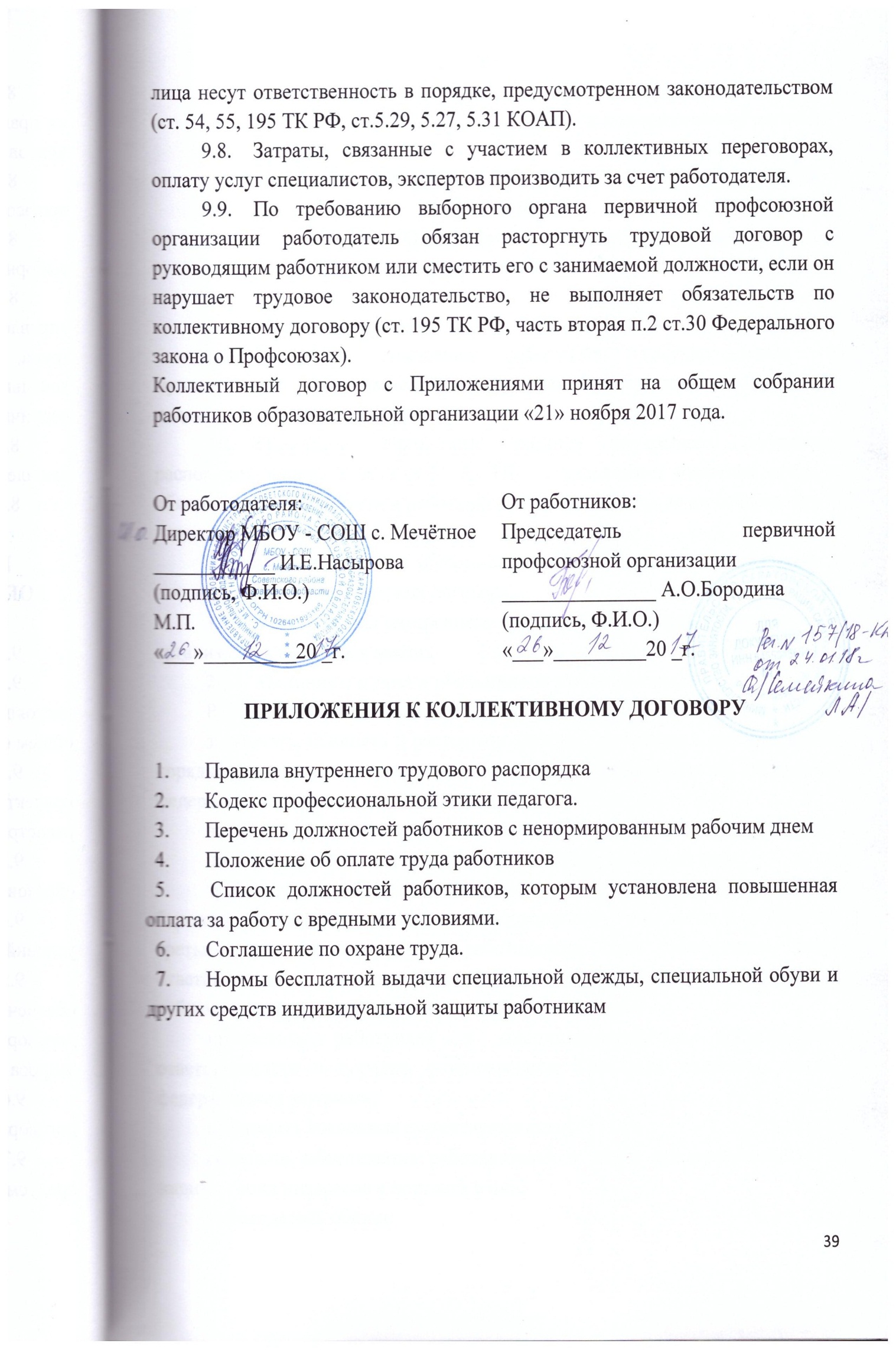 Приложение №1
к коллективному договоруПРАВИЛА ВНУТРЕННЕГО ТРУДОВОГО РАСПОРЯДКА ДЛЯ РАБОТНИКОВ  МБОУ - СОШ с. Мечётное Советского района Саратовской области1.	Общие положения1.1.	Трудовые отношения работников государственных и муниципальных образовательных организаций регулируются Трудовым кодексом Российской Федерации.1.2.	Настоящие Примерные правила внутреннего трудового распорядка, конкретизируя ст.21 ТК РФ, устанавливают взаимные права и обязанности работодателя и работников, ответственность за их соблюдение и исполнение.1.3.	Индивидуальные обязанности работников предусматриваются в заключаемых с ними трудовых договорах.1.4.	Текст Правил внутреннего трудового распорядка вывешивается в организациях на видных местах.2.	Основные права и обязанности работодателя:Работодатель имеет право:заключать, изменять и расторгать трудовые договоры с работниками в порядке и на условиях, которые установлены Трудовым кодексом РФ, иными федеральными законами;вести коллективные переговоры и заключать коллективные договоры;поощрять работников за добросовестный эффективный труд;требовать от работников исполнения ими трудовых обязанностей и бережного отношения к имуществу работодателя (в том числе к имуществу третьих лиц, находящемуся у работодателя, если работодатель несет ответственность за сохранность этого имущества) и других работников, соблюдения правил внутреннего трудового распорядка;привлекать работников к дисциплинарной и материальной ответственности в порядке, установленном Трудовым кодексом, иными федеральными законами;принимать локальные нормативные акты;создавать объединения работодателей в целях представительства и защиты своих интересов и вступать в них;Работодатель обязан:- соблюдать трудовое законодательство и иные нормативные правовые акты, содержащие нормы трудового права, локальные нормативные акты, условия коллективного договора, соглашений и трудовых договоров;- предоставлять работникам работу, обусловленную трудовым договором;- обеспечивать безопасность и условия труда, соответствующие государственным нормативным требованиям охраны труда;- обеспечивать работников оборудованием, инструментами, технической документацией и иными средствами, необходимыми для исполнения ими трудовых обязанностей;- обеспечивать работникам равную оплату за труд равной ценности;- выплачивать в полном размере причитающуюся работникам заработную плату в сроки, установленные в соответствии с Трудовым кодексом, коллективным договором, правилами внутреннего трудового распорядка, трудовыми договорами;- вести коллективные переговоры, а также заключать коллективный договор в порядке, установленном Трудовым кодексом;- предоставлять представителям работников полную и достоверную информацию, необходимую для заключения коллективного договора, соглашения и контроля за их выполнением;- знакомить работников под роспись с принимаемыми локальными нормативными актами, непосредственно связанными с их трудовой деятельностью;- своевременно выполнять предписания федерального органа исполнительной власти, уполномоченного на проведение государственного надзора и контроля за соблюдением трудового законодательства и иных нормативных правовых актов, содержащих нормы трудового права, других федеральных органов исполнительной власти, осуществляющих функции по контролю и надзору в установленной сфере деятельности, уплачивать штрафы, наложенные за нарушения трудового законодательства и иных нормативных правовых актов, содержащих нормы трудового права;- рассматривать представления соответствующих профсоюзных органов, иных избранных работниками представителей о выявленных нарушениях трудового законодательства и иных актов, содержащих нормы трудового права, принимать меры по устранению выявленных нарушений и сообщать о принятых мерах указанным органам и представителям;- создавать условия, обеспечивающие участие работников в управлении организацией в предусмотренных Трудовым кодексом, иными федеральными законами и коллективным договором формах;- обеспечивать бытовые нужды работников, связанные с исполнением ими трудовых обязанностей;- осуществлять обязательное социальное страхование работников в порядке, установленном федеральными законами;- возмещать вред, причиненный работникам в связи с исполнением ими трудовых обязанностей, а также компенсировать моральный вред в порядке и на условиях, которые установлены Трудовым кодексом, другими федеральными законами и иными нормативными правовыми актами РФ;- исполнять иные обязанности, предусмотренные трудовым законодательством и иными нормативными правовыми актами, содержащими нормы трудового права, коллективным договором, соглашениями, локальными нормативными актами и трудовыми договорами.3.	Основные права и обязанности работника образовательной организации.Работник имеет право на:- заключение, изменение и расторжение трудового договора в порядке и на условиях, которые установлены Трудовым кодексом, иными федеральными законами;- предоставление ему работы, обусловленной трудовым договором;- рабочее место, соответствующее государственным нормативным требованиям охраны труда и условиям, предусмотренным коллективным договором;- своевременную и в полном объеме выплату заработной платы в соответствии со своей квалификацией, сложностью труда, количеством и качеством выполненной работы;- отдых, обеспечиваемый установлением нормальной продолжительности рабочего времени, сокращенного рабочего времени для отдельных профессий и категорий работников, предоставлением еженедельных выходных дней, нерабочих праздничных дней, оплачиваемых ежегодных отпусков;- полную достоверную информацию об условиях труда и требованиях охраны труда на рабочем месте;- профессиональную подготовку, переподготовку и повышение своей квалификации в порядке, установленном Трудовым кодексом, иными федеральными законами;- объединение, включая право на создание профессиональных союзов и вступление в них для защиты своих трудовых прав, свобод и законных интересов;- участие в управлении организацией в предусмотренных Трудовым кодексом, иными федеральными законами и коллективным договором формах;- ведение коллективных переговоров и заключение коллективных договоров и соглашений через своих представителей, а также на информацию о выполнении коллективного договора, соглашений;- защиту своих трудовых прав, свобод и законных интересов всеми не запрещенными законом способами;- разрешение индивидуальных и коллективных трудовых споров, включая право на забастовку, в порядке, установленном Трудовым кодексом, иными федеральными законами;- возмещение вреда, причиненного ему в связи с исполнением трудовых обязанностей, и компенсацию морального вреда в порядке, установленном Трудовым кодексом, иными федеральными законами;- обязательное социальное страхование в случаях, предусмотренных федеральными законами;- на получение квалификационной категории при успешном прохождении аттестации в соответствии с  Положением об аттестации педагогических  работников государственных, муниципальных организаций и организаций РФ;- первоочередное в установленном порядке предоставление жилой площади;- длительный отпуск сроком до одного года не реже, чем через каждые 10 лет непрерывной преподавательской работы в порядке и на условиях, предусмотренных учредителем и (или) Уставом образовательной организации;- ежемесячную денежную компенсацию для педагогических работников в целях обеспечения их книгоиздательской продукцией и периодическими изданиями;- свободу выбора и использования методик обучения и воспитания, учебных пособий и материалов, учебников, методов оценки знаний обучающихся, воспитанников.Работник обязан:- добросовестно исполнять свои трудовые обязанности, возложенные на него трудовым договором;- соблюдать правила внутреннего трудового распорядка организации;- соблюдать трудовую дисциплину;- выполнять установленные нормы труда;- строго выполнять обязанности, возложенные на него трудовым законодательством и Законом «Об образовании в Российской Федерации», Уставом образовательной организации, Правилами внутреннего трудового распорядка; требованиями разделов «Должностные обязанности» и «Должен знать» квалификационных характеристик, утвержденных Приказом Минздравсоцразвития №761-н от 26.08.2010 года;- соблюдать требования по охране труда и обеспечению безопасности труда;- бережно относиться к имуществу работодателя (в том числе к имуществу третьих лиц, находящемуся у работодателя, если работодатель несет ответственность за сохранность этого имущества) и других работников;- незамедлительно сообщить работодателю либо непосредственному руководителю о возникновении ситуации, представляющей угрозу жизни и здоровью людей, сохранности имущества работодателя (в том числе имущества третьих лиц, находящегося у работодателя, если работодатель несет ответственность за сохранность этого имущества).4.	Порядок приема, перевода и увольнения работников4.1.	Порядок приема на работу:4.1.1.	Работники реализуют свое право на труд путем заключения трудового договора о работе в данном  образовательной организации.Трудовой договор заключается в письменной форме, составляется в двух экземплярах, каждый из которых подписывается сторонами. Один экземпляр трудового договора передается работнику, другой хранится у работодателя. Получение работником экземпляра трудового договора должно подтверждаться подписью работника на экземпляре трудового договора, хранящемся у работодателя (ст. 67 ТК РФ).4.1.2.	При приеме на работу педагогический работник обязан предъявить администрации образовательной организации:- паспорт или иной документ, удостоверяющий личность;- трудовую книжку, за исключением случаев, когда трудовой договор заключается впервые или работник поступает на работу на условиях совместительства;- страховое свидетельство государственного пенсионного страхования;- документы воинского учета –для военнообязанных и лиц;- документ об образовании, о квалификации или наличии специальных знаний – при поступлении на работу, требующую специальных знаний или специальной подготовки;- медицинское заключение об отсутствии противопоказаний по состоянию здоровья для работы в  образовательной организации ( ст.213 ТК РФ);- справку уголовного характера об отсутствии судимости.Лица, принимаемые на работу, требующую специальных знаний (педагогические, медицинские работники, библиотекари, водители и др.) в соответствии с квалификационными требованиями или с Единым тарифно-квалификационным справочником, обязаны предъявить документы, подтверждающие образовательный уровень и (или) профессиональную подготовку.Прием на работу в образовательное организация без предъявления перечисленных документов не допускается. Вместе с тем администрация образовательной организации не вправе требовать предъявления документов, помимо предусмотренных законодательством (например, характеристики с прежнего места работы, справки о жилищных условиях и т.д.).4.1.3.	Прием на работу оформляется приказом работодателя, изданным на основании заключенного трудового договора. Содержание приказа работодателя должно соответствовать условиям заключенного трудового договора. Приказ работодателя о приеме на работу объявляется работнику под роспись в трехдневный срок со дня фактического начала работы.4.1.4.	При приеме на работу (до подписания трудового договора) работодатель обязан ознакомить работника под роспись с правилами внутреннего трудового распорядка, учредительными документами и иными локальными нормативными актами организации, коллективным договором, соблюдение которых для него обязательно, а именно: Уставом школы, Должностной инструкцией, инструкцией по охране труда, Правилами по технике безопасности, пожарной безопасности, санитарно-гигиеническими нормативно-правовыми актами образовательной организации.Трудовой договор, не оформленный в письменной форме, считается заключенным, если работник приступил к работе с ведома или по поручению работодателя или его представителя. При фактическом допущении работника к работе работодатель обязан оформить с ним трудовой договор в письменной форме не позднее трех рабочих дней со дня фактического допущения работника к работе (ч.2 ст.67 ТК РФ).4.1.5.	В соответствии с приказом о приеме на работу администрация образовательной организации обязана вести трудовую книжку на каждого работника, проработавшего в организации свыше пяти дней, если работа в этой организации является для работника основной. Оформление трудовой книжки работнику, принятому на работу впервые, осуществляется работодателем в присутствии работника не позднее недельного срока со дня приема на работу согласно Правилам ведения и хранения трудовых книжек, изготовления бланков трудовой книжки и обеспечения ими работодателей от 16 апреля 2003г. №225.По желанию работника сведения о работе по совместительству вносятся в трудовую книжку по месту основной работы на основании документа, подтверждающего работу по совместительству.Трудовые книжки работников хранятся в  образовательной организации. Бланки трудовых книжек и вкладышей к ним хранятся в организации как документы строгой отчетности.Трудовые книжки руководителей образовательных организаций хранятся в органах управления образованием.С каждой записью, вносимой на основании приказа в трудовую книжку о выполняемой работе, переводе на другую постоянную работу и увольнении, администрация образовательной организации обязана ознакомить ее владельца под расписку в личной карточке формы Т-2.4.1.6.	На каждого работника образовательной организации ведется личное дело, состоящее из заверенной копии приказа о приеме на работу, копии документа об образовании и (или) профессиональной подготовке, медицинского заключения об отсутствии противопоказаний к работе в  образовательной организации, документов, предъявляемых при приеме на работу вместо трудовой книжки, аттестационного листа.Здесь же хранится один экземпляр письменного трудового договора.Личное дело работника хранится в  образовательной организации, в том числе и после увольнения, до достижения им возраста 75 лет.4.2.	Перевод на другую работу.4.2.1.	Изменение определенных сторонами условий трудового договора, в том числе перевод на другую работу, допускается только по соглашению сторон трудового договора. Соглашение об изменении определенных сторонами условий трудового договора заключается в письменной форме (ст.72 ТК РФ).4.2.2.	При письменной просьбе работника или с его письменного согласия может быть осуществлен перевод работника на постоянную работу к другому работодателю. При этом трудовой договор по прежнему месту работы прекращается.(п.5ч.1 ст.77 ТК РФ).Запрещается переводить и перемещать работника на работу, противопоказанную ему по состоянию здоровья.По соглашению сторон, заключаемому в письменной форме, работник может быть временно переведен на другую работу у того же работодателя на срок до одного года, а в случае, когда такой перевод осуществляется для замещения временно отсутствующего работника, за которым сохраняется место работы, -до выхода этого работника на работу (ст.72.2 ТК РФ).Работника, нуждающегося в переводе на другую работу в соответствии с медицинским заключением, с его письменного согласия работодатель обязан перевести на другую имеющуюся у работодателя работу, не противопоказанную работнику по состоянию здоровья (ст.73 ТК РФ).4.2.3.	В случае, когда по причинам, связанным с изменением организационных или технологических условий труда, определенные сторонами условия трудового договора не могут быть сохранены, допускается их изменение по инициативе работодателя. О предстоящих изменениях определенных сторонами условий трудового договора, а также о причинах, вызвавших необходимость таких изменений, работодатель обязан уведомить работника в письменной форме не позднее чем за два месяца.4.3.	Прекращение трудового договора.4.3.1.	Прекращение трудового договора может иметь место только по основаниям, предусмотренным законодательством (ст.77 ТК РФ).4.3.2.	Работник имеет право расторгнуть трудовой договор, заключенный на неопределенный срок, предупредив об этом администрацию письменно за две недели (ст.80 ТК РФ). Течение указанного срока начинается на следующий день после получения работодателем заявления работника об увольнении.4.3.3.	При расторжении трудового договора по уважительным причинам, предусмотренным действующим законодательством, администрация должна расторгнуть трудовой договор в срок, указанный в заявлении работника (ст.80 ТК РФ).4.3.4.	Независимо от причины прекращения трудового договора администрация образовательной организации обязана:- издать приказ об увольнении работника с указанием статьи, а в необходимых случаях и пункта (части) статьи ТК РФ и послуживший основанием прекращения трудового договора;- выдать работнику в день увольнения оформленную трудовую книжку, а также по заявлению работника копии документов, связанных с работой (ст.62 ТК РФ);- выплатить работнику в день увольнения все причитающиеся ему суммы.Днем увольнения считается последний день работы.4.3.5.	Запись в трудовую книжку об основании и о причине прекращения трудового договора должна производиться в точном соответствии с формулировками действующего законодательства и со ссылкой на соответствующую статью, часть статьи, пункт статьи Трудового кодекса.4.3.6.	При получении трудовой книжки в связи с увольнением работник расписывается в личной карточке формы Т-2 и в книге учета движения трудовых книжек и вкладышей к ним.4.3.7.	Увольнение руководителей выборных профсоюзных органов (их заместителей) организации, не освобожденных от основной работы по инициативе администрации в соответствии с п.2, п.3, п.5 ст.81 Трудового кодекса допускается только с соблюдением порядка, установленного ст.374,376 Трудового кодекса РФ.5.	Рабочее время и время отдыха.5.1.1.	Рабочее время педагогических работников определяется Правилами внутреннего трудового распорядка образовательной организации, а также учебным расписанием и должностными обязанностями, возлагаемыми на них Уставом этого организации и трудовым договором, годовым календарным графиком, графиком сменности.5.1.2.	Для педагогических работников образовательных организаций устанавливается сокращенная продолжительность рабочего времени – не более 36 часов в неделю.  Продолжительность рабочего времени, а также минимальная продолжительность ежегодного оплачиваемого отпуска педагогическим работникам образовательных организаций устанавливается ТК РФ и иными правовыми актами РФ с учетом особенностей их труда.5.1.3.	Учебная нагрузка педагогического работника образовательной организации оговаривается в трудовом договоре.Объем учебной нагрузки (педагогической работы) согласно п.66 Типового положения об  образовательной организации соответствующего типа и вида, на которые распространяются настоящие Примерные правила, устанавливается исходя из количества часов по учебному плану, программам, обеспеченности кадрами, других конкретных условий в данном обще образовательной организации и не ограничивается верхним пределом.5.1.4.	Первоначально оговоренный в трудовом договоре объем учебной нагрузки может быть изменен сторонами, что должно найти отражение в трудовом договоре.5.1.5.	В случае, когда объем учебной нагрузки учителя не оговорен в трудовом договоре, учитель считается принятым на тот объем учебной нагрузки, который установлен приказом руководителя при приеме на работу.5.1.6.Трудовой договор в соответствии со ст. 93 ТК РФ может быть заключен на условиях работы с учебной нагрузкой менее, чем установлено за ставку заработной платы, в следующих случаях:- по соглашению между работником и администрацией образовательной организации;- по просьбе беременной женщины или имеющей ребенка в возрасте до 14 лет (ребенка-инвалида до 16 лет), в том числе находящегося на ее попечении, или лица, осуществляющего уход за больным членом семьи в соответствии с медицинским заключением, когда администрация обязана устанавливать им неполный рабочий день или неполную рабочую неделю.5.1.7.	Уменьшение или увеличение учебной нагрузки учителя в течение учебного года по сравнению с учебной нагрузкой, оговоренной в трудовом договоре возможны только:- по взаимному согласию сторон;- по инициативе администрации в случае уменьшения количества часов по учебным планам и программам, сокращения количества классов (групп) (п.66 Типового положения об обще образовательной организации).Уменьшение учебной нагрузки в таких случаях следует рассматривать как изменение в организации производства и труда, в связи с чем допускается изменение определенных сторонами условий трудового договора.5.1.8.	Об указанных изменениях работник должен быть поставлен в известность не позднее чем за два месяца.Если работник не согласен на продолжение работы в новых условиях, то трудовой договор прекращается (п.7 ст.77 ТК РФ).5.1.9.	Для изменения учебной нагрузки по инициативе администрации согласие работника не требуется в случаях:- в случае катастрофы природного или техногенного характера, производственной аварии, несчастного случая на производстве, пожара, наводнения, голода, землетрясения, эпидемии или эпизоотии и в любых исключительных случаях, ставящих под угрозу жизнь или нормальные жизненные условия всего населения или его части, работник может быть переведен без его согласия на срок до одного месяца на не обусловленную трудовым договором работу у того же работодателя;- в случае простоя (временной приостановки работы по причинам экономического, технологического или организационного характера), необходимости предотвращения уничтожения или порчи имущества либо замещения временно отсутствующего работника, если простой или необходимость предотвращения уничтожения или порчи имущества либо замещения временно отсутствующего работника вызваны чрезвычайными обстоятельствами. При этом перевод на работу, требующую более низкой квалификации, допускается только с письменного согласия работника(ст. 72.2 ТК РФ). 5.1.10.	Учебная нагрузка педагогическим работникам на новый учебный год устанавливается руководителем образовательной организации с учетом мнения выборного профсоюзного органа мнения трудового коллектива (обсуждение нагрузки на методобъединениях, педсоветах и др.) до ухода работников в отпуск, но не позднее сроков, за которые они должны быть предупреждены о возможном изменении в объеме учебной нагрузки.5.1.11.	При проведении тарификации учителей на начало нового учебного года объем учебной нагрузки каждого учителя устанавливается приказом руководителя образовательной организации с учетом мнения выборного профсоюзного органа. Мотивированное мнение  должно быть оформлено в виде решения, принятого на специальном заседании с составлением соответствующего протокола.5.1.12.	При установлении учебной нагрузки на новый учебный год следует иметь в виду, что, как правило:- у педагогических работников должна сохраняться преемственность классов (групп) и объем учебной нагрузки;- объем учебной нагрузки должен быть стабильным на протяжении всего учебного года за исключением случаев, когда уменьшение или увеличение учебной нагрузки учителя в течение учебного года по сравнению с учебной нагрузкой, оговоренной в трудовом договоре возможны только по взаимному согласию сторон; по инициативе администрации в случае уменьшения количества часов по учебным планам и программам, сокращения количества классов (групп).5.2.	Учебное время учителя в школе определяется расписанием уроков.5.2.1.	Расписание уроков составляется и утверждается администрацией школы по согласованию с выборным профсоюзным органом с учетом обеспечения педагогической целесообразности, соблюдения санитарно-гигиенических норм и максимальной экономии время учителя.5.2.2.	Педагогическим работникам, там где это возможно, предусматривается один свободный день в неделю для методической работы и повышения квалификации.Часы, свободные от уроков, дежурств, участия во внеурочных мероприятиях, предусмотренных планом образовательной организации (заседания педагогического совета, родительские собрания и т.п.), учитель вправе использовать по своему усмотрению.5.3.	Ставка заработной платы педагогическому работнику устанавливается исходя из затрат рабочего времени в астрономических часах. В рабочее время при этом включаются короткие перерывы (перемены).5.3.1.	Продолжительность урока 45, 40 или даже 35 минут установлена только для обучающихся, поэтому пересчета рабочего времени учителей в академические часы не производится ни в течение учебного года, ни в каникулярный период.5.3.2.	Продолжительность рабочего дня обслуживающего персонала и рабочих определяется графиком сменности, составляемым с соблюдением установленной продолжительности рабочего времени за неделю или другой учетный период, и утверждается руководителем образовательной организации с учетом мнения выборного профсоюзного органа.В графике указываются часы работы и перерывов для отдыха и приема пищи. Порядок и место отдыха, приема пищи устанавливаются руководителем с учетом мнения выборного профсоюзного органа организации.График сменности объявляется работнику под расписку и вывешивается на видном месте, как правило, не позднее, чем за один месяц до введения его в действие.5.3.3.	Работа в выходные и праздничные дни запрещена. Привлечение работников  к работе в выходные и  не рабочие  праздничные дни производится  с их письменного согласия в случае необходимости выполнения заранее непредвиденных работ, от срочного выполнения которых зависит в дальнейшем нормальная работа  организации  в целом  или её отдельных структурных  подразделений 5.3.4.	Работа в выходной день компенсируется предоставлением другого дня отдыха или по соглашению сторон, в денежной форме, но не менее чем в двойном размере.Дни отдыха за работу в выходные и праздничные дни предоставляются в порядке, предусмотренном действующим законодательством, или с согласия работника в каникулярное время, не совпадающее с очередным отпуском.	5.3.5.	Запрещается привлекать к работе в выходные и праздничные дни беременных женщин и матерей, имеющих детей в возрасте до 3 лет. Привлечение к работе в выходные и нерабочие праздничные дни инвалидов, женщин, имеющих детей в возрасте до трех лет, допускается только при условии, если это не запрещено им по состоянию здоровья в соответствии с медицинским заключением. При этом инвалиды, женщины, имеющие детей в возрасте до трех лет, должны быть под роспись ознакомлены со своим правом отказаться от работы в выходной или нерабочий праздничный день. (Ст.113 ТК РФ).5.3.6.	Сверхурочная работа оплачивается за первые два часа работы не менее чем в полуторном размере, за последующие часы – не менее чем в двойном размере. По желанию работника сверхурочная работа вместо повышенной оплаты может компенсироваться предоставлением дополнительного времени отдыха, но не менее времени, отработанного сверхурочно. Руководитель обязан обеспечить точный учет продолжительности сверхурочной работы каждого работника.5.4..	Руководитель образовательной организации привлекает педагогических работников к дежурству по школе. График дежурств составляется на месяц, утверждается руководителем по согласованию с выборным профсоюзным органом и вывешивается на видном месте. Дежурство должно начинаться не ранее чем 20 минут до начала занятий и продолжаться не более 20 минут после их окончания. 5.5.	Заседания школьных методических объединений учителей (творческих групп)   проводятся не чаще 2 раз в учебную четверть. Общие родительские собрания созываются не реже одного раза в год, классные – не реже 4 раз в год.5.6.	Общие собрания трудового коллектива, заседания педагогического совета и занятия школьных методических объединений(творческих групп)   должны продолжаться, как правило, не более 2 часов, родительское собрание – 1,5 часа, собрания школьников – 1 час, кружков, секций – от 45 минут до 1,5 часов.5.7.	Время осенних, зимних и весенних каникул, а также время летних каникул, не совпадающее с очередным отпуском, является рабочим временем педагогических и других работников образовательных организаций.В эти периоды педагогические работники привлекаются администрацией образовательной организации к педагогической и организационной работе в пределах времени, не превышающего их учебной нагрузки до начала каникул. График работы в каникулы утверждается приказом руководителя.5.8.	Оплата труда педагогических работников и других категорий работников организации образования, ведущих преподавательскую работу, за время работы в период осенних, зимних, весенних и летних каникул учащихся производится из расчета заработной платы, установленной при тарификации, предшествующей началу каникул.В каникулярное время учебно-вспомогательный и обслуживающий персонал привлекается к выполнению хозяйственных работ, не требующих специальных знаний (мелкий ремонт, работа на территории, охрана образовательной организации и др.), в пределах установленного им рабочего времени с сохранением установленной заработной платы.За работниками из числа учебно-вспомогательного и обслуживающего персонала в каникулярное время, не совпадающее с их отпуском, условия оплаты труда также сохраняются.Для педагогических работников в каникулярное время, не совпадающее с очередным отпуском, может быть, с их согласия, установлен суммированный учет рабочего времени в пределах месяца.5.9.	Очередность предоставления ежегодных оплачиваемых отпусков устанавливается администрацией образовательной организации по согласованию с выборным профсоюзном органом с учетом необходимости обеспечения нормальной работы организации и благоприятных условий для отдыха работников.График отпусков составляется на каждый календарный год не позднее, чем за две недели до наступления календарного года и доводится до сведения всех работников. О времени начала отпуска работник должен быть извещен под роспись не позднее, чем за две недели до его начала.Разделение отпуска, предоставление отпуска по частям, перенос отпуска полностью или частично на другой год, а также отзыв из отпуска допускаются только с согласия работника.Замена отпуска, части превышающего 28 календарных дней, денежной компенсацией допускается только с письменного заявления работника.Заработная плата за все время отпуска выплачивается не позднее чем за три дня до начала отпуска.5.9.1	Ежегодный оплачиваемый отпуск должен быть продлен или перенесен на другой срок, определяемый работодателем с учетом пожеланий работника: при временной нетрудоспособности работника; при исполнении работником во время ежегодного оплачиваемого отпуска государственных обязанностей, если для этого трудовым законодательством предусмотрено освобождение от работы; в других случаях, предусмотренных трудовым законодательством.5.9.2	Если работнику своевременно не была произведена оплата за время ежегодного оплачиваемого отпуска либо работник был предупрежден о времени начала этого отпуска позднее чем за две недели до его начала, то руководитель по письменному заявлению работника обязан перенести ежегодный оплачиваемый отпуск на другой срок, согласованный с работником (ст.124 ТК РФ).5.10.	Педагогическим работникам запрещается:- изменять по своему усмотрению расписание уроков (занятий) и график работы;- отменять, изменять продолжительность уроков (занятий) и перерывов (перемен) между ними;- удалять обучающихся (воспитанников) с уроков (занятий);- курить в помещении образовательной организации;- отвлекать педагогических работников в учебное время от их непосредственной работы для выполнения разного рода мероприятий и поручений, не связанных с производственной деятельностью;- созывать в рабочее время собрания, заседания и всякого рода совещания по общественным делам;- присутствие на уроках (занятиях) посторонних лиц без разрешения администрации образовательной организации;- входить в класс (группу) после начала урока (занятия). Таким правом в исключительных случаях пользуется только руководитель образовательной организации и его заместители; - делать педагогическим работникам замечания по поводу их работы во время проведения уроков (занятий) и в присутствии обучающихся (воспитанников).6. Поощрения за успехи в работеЗа добросовестный труд, образцовое выполнение трудовых обязанностей, успехи в обучении и воспитания обучающихся (воспитанников), новаторство в труде и другие достижения в работе применяются следующие формы поощрения работника (ст.191 ТК РФ):- объявление благодарности;- выдача премии;- награждение ценным подарком;- награждение почетной грамотой;- представление к званию лучшего по профессии.За особые трудовые заслуги перед обществом и государством работники могут быть представлены к государственным наградам.Поощрения объявляются в приказе по  образовательной организации, доводятся до сведения его коллектива и заносятся в трудовую книжку работника.Работникам, успешно и добросовестно выполняющим свои трудовые обязанности, предоставляются в первую очередь преимущества и льготы в области социально-культурного и жилищно-бытового обслуживания (путевки в санатории и дома отдыха, улучшение жилищных условий и т.п.). Таким работникам предоставляется также преимущество при продвижении по работе.За особые трудовые заслуги работники представляются также в вышестоящие органы к поощрению, к награждению орденами, медалями, почетными грамотами, нагрудными значками и к присвоению почетных званий и др.7.	Трудовая дисциплина7.1.	Работники образовательных организаций обязаны подчиняться администрации, выполнять ее указания, связанные с трудовой деятельностью, а также приказы и предписания, доводимые с помощью служебных инструкций или объявлений.7.2.	Работники, независимо от должностного положения, обязаны проявлять взаимную вежливость, уважение, терпимость, соблюдать служебную дисциплину, профессиональную этику.7.3.	За нарушение трудовой дисциплины (дисциплинарный проступок), то есть неисполнение или ненадлежащее исполнение работником по его вине возложенных на него трудовых обязанностей, администрация имеет право применить следующие дисциплинарные взыскания (ст. 192 ТК РФ):-замечание;- выговор;- увольнение по соответствующим основаниям.За один дисциплинарный проступок может быть применено только одно дисциплинарное взыскание.7.4.	Не допускается применение дисциплинарных взысканий, не предусмотренных федеральными законами, уставами и положениями о дисциплине.Взыскание должно быть наложено администрацией образовательной организации в соответствии с его уставом, трудовым законодательством.7.5.	До применения дисциплинарного взыскания администрация должна затребовать от работника письменное объяснение. Если по истечении двух рабочих дней указанное объяснение работником не предоставлено, то составляется соответствующий акт.7.6.	Дисциплинарное взыскание применяется не позднее одного месяца со дня обнаружения проступка, не считая времени болезни работника, пребывания его в отпуске, а также времени, необходимого на учет мнения профсоюзного органа.Дисциплинарное взыскание не может быть применено позднее шести месяцев со дня совершения проступка. В указанные сроки не включается время производства по уголовному делу.7.7.В соответствии с законодательством дисциплинарное расследование нарушений педагогическим работником образовательной организации норм профессионального поведения и (или) устава данного образовательной организации может быть проведено только по поступившей на него жалобе, поданной в письменной форме. Копия жалобы должна быть передана данному педагогическому работнику.Ход дисциплинарного расследования и принятые по его результатам решения могут быть преданы гласности только с согласия заинтересованного педагогического работника образовательной организации, за исключением случаев, ведущих к запрещению заниматься педагогической деятельностью, или при необходимости защиты интересов обучающихся, воспитанников.7.8.	Мера дисциплинарного взыскания определяется с учетом тяжести совершенного проступка, обстоятельств, при которых он совершен, предшествующей работы и поведения работника.Приказ о применении дисциплинарного взыскания с указанием мотивов его применения объявляется (сообщается) работнику, подвергнутому взысканию, под расписку в течение трех рабочих дней со дня его издания, не считая времени отсутствия работника на работе (ст.193 ТК РФ).7.9.	Запись о дисциплинарном взыскании в трудовой книжке работника не производится, за исключением случаев, когда дисциплинарным взысканием является увольнение( ч.6 ст.193 ТК РФ).В случае несогласия работника с наложенным на него дисциплинарным взысканием он вправе обратиться в комиссию по трудовым спорам образовательной организации, в суд, государственную инспекцию труда.7.10.	Если в течение года со дня применения дисциплинарного взыскания работник не будет подвергнут новому дисциплинарному взысканию, то он считается не имеющим дисциплинарного взыскания (ст. 194 ТК РФ).8.	Техника безопасности и производственная санитарияВ целях предупреждения несчастных случаев и профессиональных заболеваний должны строго выполняться общие и специальные предписания по технике безопасности, охране жизни и здоровья детей, действующие для данного образовательной организации; их нарушение влечет за собой применение дисциплинарных мер взыскания, предусмотренных в главе VII настоящих правил.Служебные инструкции должны содержать предписания всякий раз, когда необходимо дополнить указанные выше общие предписания, применяемые во всех случаях.Руководители обязаны пополнять предписания по технике безопасности, относящиеся к работе, выполняемой подчиненными лицами, и контролировать реализацию таких предписаний.Приложение №2
к коллективному договоруКодекс профессиональной этики педагогаГлава I. Общие положения	1.Кодекс – это свод основных морально-этических норм и правил социального поведения, следуя  которым мы укрепляем высокую репутацию школы, поддерживая ее авторитет и продолжаем традиции предшествующих поколений учителей и учеников.	2.Кодекс определяет основные принципы совместной жизнедеятельности учеников, учителей и сотрудников школы, которые должны включать в себя уважительное, вежливое и заботливое отношения друг к другу и к окружающим, аспекты сотрудничества и ответственности за функционирование школы.	3.Данный Кодекс Педагогов определяет основные нормы профессиональной этики, которые:	- регулируют отношения между педагогами и учащимися, а также другими членами общественности образовательного организации;	- защищают их человеческую ценность и достоинство;	- поддерживают качество профессиональной деятельности педагогов и честь их профессии;	- создают культуру образовательной организации, основанную на доверии, ответственности и справедливости.	4.Кодекс распространяется на всех педагогов образовательной организации.	5.Руководитель, Совет школы, Администрация школы, Комиссия по этике, учителя и другие сотрудники школы, родители способствуют соблюдению этого Кодекса.	6.Кодекс является документом, открытым для ознакомления всех участников учебно-воспитательного процесса (детей, родителей, педагогов). Содержание Кодекса доводится до сведения педагогов на педсовете, родителей – на родительских собраниях, детей – на классных часах. Вновь прибывшие обязательно знакомятся с данным документом.	7.В основу Кодекса заложены следующие принципы: человечность, справедливость, профессионализм, ответственность, терпимость, демократичность, партнерство и солидарность.	8.Так как Кодекс – управленческий инструмент, хотя и сравнительно новый, то нужно научить сотрудников с ним обращаться. Научиться использовать его для разрешения сложных этических ситуаций. Для этого создается «комиссия по этике», в обязанности которой входит прием вопросов сотрудников, разбор этических ситуаций, реагирование на такие ситуации.Глава II. Основные нормы поведения педагога.	1.Профессиональная этика педагога требует призвания, преданности своей работе и чувства ответственности при исполнении своих обязанностей.	2.Педагог требователен по отношению к себе и стремится к самосовершенствованию. Для него характерны самонаблюдение, самоопределение и самовоспитание. Педагог никогда не должен терять чувство меры и самообладания.	3.Для педагога необходимо постоянное обновление. Он занимается своим образованием, повышением квалификации и поиском наилучших методов работы. Педагог постоянно заботится о культуре своей речи и общения.	4.Педагог несет ответственность за качество и результаты доверенной ему педагогической работы – образования подрастающего поколения.	5.Педагог несет ответственность за физическое, интеллектуальное, эмоциональное и духовное развитие детей, оставленных под его присмотром.	6.Педагог несет ответственность за порученные ему администрацией функции и доверенные ресурсы.	7.Своим поведением педагог поддерживает и защищает исторически сложившуюся профессиональную честь педагога.	8.Педагог передает молодому поколению национальные и общечеловеческие культурные ценности, принимает посильное участие в процессе культурного развития.	9.В общении со своими учениками и во всех остальных случаях педагог уважителен, вежлив и корректен. Он знает и соблюдает нормы этикета.	10.Авторитет педагога основывается на компетенции, справедливости, такте, умении заботиться о своих учениках.	11.Педагог воспитывает на своем положительном примере. Он избегает морализаторства, не спешит осуждать и не требует от других того, что сам соблюдать не в силах.	12.Педагог имеет право на неприкосновенность личной жизни, однако выбранный им образ жизни не должен наносить ущерб престижу профессии, извращать его отношения с учениками и коллегами или мешать исполнению профессиональных обязанностей.	13.Педагог дорожит своей репутацией.	14.Педагог является честным человеком и строго соблюдает законодательство Российской Федерации. С профессиональной этикой педагога не сочетаются ни получение взятки, ни ее дача.Глава III. Взаимоотношения педагога с другими лицами.1. Общение педагога с учениками.	1.1.Педагог сам выбирает подходящий стиль общения с учениками, основанный на взаимном уважении.	1.2.Требовательность педагога по отношению к ученику позитивна, является стержнем профессиональной этики учителя и основой его саморазвития.	1.3.Педагог выбирает такие методы работы, которые поощряют в его учениках развитие положительных черт и взаимоотношений: самостоятельность, инициативность, ответственность, самоконтроль, самовоспитание, желание сотрудничать и помогать другим.	1.4.При оценке поведения и достижений своих учеников педагог стремится укреплять их самоуважение и веру в свои силы, показывать им возможности совершенствования, повышать мотивацию обучения.	1.5.Педагог является беспристрастным, одинаково доброжелательным и благосклонным ко всем своим ученикам. Приняв необоснованно принижающие ученика оценочные решения, педагог должен постараться немедленно исправить свою ошибку.	1.6.При оценке достижений учеников в баллах педагог стремится к объективности и справедливости. Недопустимо тенденциозное занижение или завышение оценочных баллов для искусственного поддержания видимости успеваемости и исправление ошибок учащихся во время письменных работ и контрольных проверок.	1.7.Педагогу запрещается сообщать другим лицам доверенную лично ему учеником информацию, за исключением случаев, предусмотренных законодательством.	1.8.Педагог не злоупотребляет своим служебным положением. Он не может использовать своих учеников, требовать от них каких-либо услуг или одолжений.	1.9.Педагог не имеет права требовать от своего ученика вознаграждения за свою работу, в том числе и дополнительную. Если педагог занимается частной практикой, условия вознаграждения за труд должны быть согласованы в начале работы и закреплены договором.	1.10.Педагог терпимо относится к религиозным убеждениям и политическим взглядам своих воспитанников. Он не имеет права навязывать ученикам свои взгляды, иначе как путем дискуссии.	1.11.Педагог имеет право пользоваться различными источниками информации. При отборе и передаче информации ученикам педагог соблюдает принципы объективности, пригодности и пристойности. Тенденциозное извращение информации или изменение ее авторства недопустимо.	1.12.Педагог может по своему усмотрению выбрать вид воспитательной деятельности и  создавать новые методы воспитания, если они с профессиональной точки зрения пригодны, ответственны и пристойны.2. Общение между педагогами.	2.1.Взаимоотношения между педагогами основываются на принципах коллегиальности, партнерства и уважения. Педагог защищает не только свой авторитет, но и авторитет своих коллег. Он не принижает своих коллег в присутствии учеников или других лиц.	2.2.Педагог как образец культурного человека всегда обязан приветствовать (здороваться) со своим коллегой, проявление иного поведения может рассматриваться как неуважение (пренебрежения) к коллеге. Пренебрежительное отношение недопустимо.	2.3.Педагоги избегают необоснованных и скандальных конфликтов во взаимоотношениях. В случае возникновения разногласий они стремятся к их конструктивному решению. Если же педагоги не могут прийти к общему решению (согласию) в возникшей ситуации, то одна из сторон имеет права направить в Комиссию по этике просьбу помочь разобрать данную ситуацию, и Комиссия сама уже принимает решение о необходимости информирования о ситуации руководителя или же нет.	2.4.Педагоги стараются избегать конкуренции, мешающей их партнерству при выполнении общего дела. Педагогов объединяют взаимовыручка, поддержка, открытость и доверие.	2.5.Преследование педагога за критику строго запрещено. Критика в первую очередь, должна быть внутренней, т.е. она должна высказываться в образовательных организаций между педагогам и высказывать ее следует с глазу на глаз, а не за глаза. Не должно быть места сплетням.	Сотрудники при возникших конфликтах не имеют права обсуждать рабочие моменты и переходить на личности с указанием должностных полномочий, обсуждать жизнь своей организации за пределами школы, в том числе и в социальных сетях Интернет.	Если оное будет выявлено членами Комиссии по этике или же другими сотрудниками, а также учениками, то Комиссия имеет право вызвать на Особый педсовет «нарушителя» (педагога, ученика, сотрудника, родителя), уличенного в этом противоправном действии и привлечь его к определенной дисциплинарной ответственности.	2.6.Вполне допустимы и даже приветствуются положительные отзывы, комментарии и реклама педагогов о школе за пределами учебного заведении, а именно: на научно-практических конференциях, научных заседаниях, мастер-классах за пределами школы.	2.7.Критику следует обнародовать только в тех случаях, если на нее нет реагирования, если она провоцирует преследования со стороны администрации или в случаях выявления преступной деятельности.	Критика, направленная на работу, решения, взгляды и поступки коллег или администрации, не должна унижать подвергаемое критике лицо. Она обязана быть обоснованной, конструктивной, тактичной, необидной, доброжелательной. Важнейшие проблемы и решения в педагогической жизни обсуждаются и принимаются в открытых педагогических дискуссиях.          2.8.Педагоги не прикрывают ошибки и проступки друг друга. Если же подобное станет известно Комиссии по этике, то она имеет право начать расследование по выявлению прикрытых ошибок, проступков и т.д. 3. Взаимоотношения с администрацией.	3.1.Кодекс профессиональной этики педагога базируется на принципах свободы слова и убеждений, терпимости, демократичности и справедливости.	Администрация школы делает все возможное для полного раскрытия способностей и умений педагога как основного субъекта образовательной деятельности.	3.2.В школе соблюдается культура общения, выражающаяся во взаимном уважении, доброжелательности и умении находить общий язык. Ответственность за поддержание такой атмосферы несет руководитель структурного подразделения школы и Комиссия по этике.	3.3.Администрация школы терпимо относится к разнообразию политических, религиозных, философских взглядов, вкусов и мнений, создает условия для обмена взглядами, возможности договориться и найти общий язык. Различные статусы педагогов, квалификационные категории и обязанности не должны препятствовать равноправному выражению всеми педагогами своего мнения и защите своих убеждений.	3.4.Администрация не может дискриминировать, игнорировать или преследовать педагогов за их убеждения или на основании личных симпатий или антипатий. Отношения администрации с каждым из педагогов основываются на принципе равноправия.	3.5.Администрация не может требовать или собирать информацию о личной жизни педагога, не связанную с выполнением им и своих трудовых обязанностей.	3.6.Оценки и решения руководителя структурного подразделения должны быть беспристрастными и основываться на фактах и реальных заслугах педагогов.	3.7.Педагоги имеют право получать от администрации информацию, имеющую значение для работы школы. Администрация не имеет права скрывать или тенденциозно извращать информацию, которая может повлиять на карьеру педагога и на качество его труда. Важные для педагогического сообщества решения принимаются в организации на основе принципов открытости и общего участия.	3.8.Интриги, непреодолимые конфликты, вредительство коллегам и раскол в педагогическом сообществе мешают  образовательной организации выполнять свои непосредственные функции.	За руководителем подразделения остается окончательное право в принятии решения в разрешении возникшего конфликта, но Комиссия по этике может рекомендовать (аргументировано, на основании полученных доказательств) Педсовету и руководителю о принятии какого-либо решения, которое было принято коллегиально членами Комиссии, также руководитель, вне зависимости от решения Педсовета и рекомендации Комиссии, имеет право наложить вето.	3.9.Педагоги школ уважительно относятся к администрации, соблюдают субординацию и при возникновении конфликта с администрацией пытаются его разрешить с соблюдением этических норм. Если же иное не получается по каким-либо причинам, то конфликт разбирается Комиссией по этике.	3.10.Педагоги и административные работники должны бережно и обоснованно расходовать материальные и другие ресурсы. Они не имеют права использовать имущество школы (помещения, мебель, телефон, телефакс, компьютер, копировальную технику, другое оборудование, почтовые услуги, транспортные средства, инструменты и материалы), а также свое рабочее время для личных нужд. Случаи, в которых педагогам разрешается пользоваться вещами и рабочим временем, должны регламентироваться правилами сохранности имущества организации.	3.11.Педагог и руководитель подразделения школы объективен и бескорыстен. Его служебные решения не подчиняются собственным интересам, а также личным интересам членов семьи, родственников и друзей.	3.12.Если педагог является членом совета, комиссии или иной рабочей группы, обязанной принимать решения, в которых он лично заинтересован, и в связи с этим не может сохранять беспристрастность, он сообщает об этом лицам, участвующим в обсуждении, и берет самоотвод от голосования или иного способа принятия решения.	3.13.Педагог не может представлять свою организацию  в судебном споре с другой организацией, предприятием или физическими лицами в том случае, если с партнерами по данному делу его связывают какие-либо частные интересы или счеты, и он может быть заинтересован в том или ином исходе дела. О своей заинтересованности он должен сообщить главе администрации и лицам, рассматривающим данное дело.4.Отношения с родителями и опекунами учеников.	4.1.Консультация родителей по проблемам воспитания детей – важнейшая часть деятельности педагога. Он устраняет причины конфликтов на основе этических принципов, принятых в школе.	4.2.Педагог не разглашает высказанное детьми мнение о своих родителях или опекунах или мнение родителей или опекунов о детях. Передавать такое мнение другой стороне можно лишь с согласия лица, довершившего педагогу упомянутое мнение.	4.3.Педагоги должны уважительно и доброжелательно общаться с родителями учеников; не имеют права побуждать родительские комитеты  организовывать для педагогов угощения, поздравления и тому подобное.	4.4.Отношения педагогов с родителями не должны оказывать влияния на оценку личности и достижений детей.	4.5.На отношения педагогов с учениками и на их оценку не должна влиять поддержка, оказываемая их родителями или опекунами школе.	4.6.Руководитель структурного подразделения школы или педагог может принять от родителей учеников любую бескорыстную помощь, предназначенную воспитательному организации. О предоставлении такой помощи необходимо поставить в известность общественность и выразить публично от ее лица благодарность.5.Взаимоотношения с обществом.	5.1.Педагог является не только учителем, тренером и воспитателем детей, но и общественным просветителем, хранителем культурных ценностей, порядочным, образованным человеком.	5.2.Педагог старается внести свой вклад в корректное взаимодействие всех групп сообщества. Не только в частной, но и в общественной жизни педагог избегает распрей, конфликтов, ссор. Он более других готов предвидеть и решать проблемы, разногласия, знает способы их решения.	5.3.Педагог хорошо понимает и исполняет свой гражданский долг и социальную роль, избегает  подчеркнутой исключительности, но и не склонен к тому, чтобы приспособленчески опуститься до какого-либо окружения и слиться с ним.	5.4.Педагог имеет право открыто (в письменной или устной форме) высказывать свое мнение о школьной, региональной или государственнойполитике в сфере просвещения, а также о действиях участников образовательного процесса, однако его утверждения не могут быть тенденциозно неточными, злонамеренными и оскорбительными.	5.5.Педагог не имеет права обнародовать конфиденциальную служебную информацию.Приложение № 3к коллективному договоруПЕРЕЧЕНЬдолжностей работников с ненормированным рабочим днем,которым предоставляется дополнительный оплачиваемый отпускПриложение № 4к коллективному договоруПоложение об оплате трудаМБОУ - СОШ с. Мечётное Советского района Саратовской областиI. Общие положения.1.1.	Настоящее положение разработано в соответствии со статьей 144 Трудового кодекса Российской Федерации, Постановлением Правительства Саратовской области от 16 июня . № 254-П «О новой системе оплаты труда работников областных государственных общеобразовательных учреждений», Постановления Правительства Саратовской области от 29 августа 2016 года № 457-П «О внесении изменений в постановление Правительства Саратовской области от 16 июня 2008 года № 254-П», Постановлением администрации Советского муниципального района № 876 от 26 декабря 2008г. «О новой системе оплаты труда работников муниципальных общеобразовательных учреждений Советского муниципального района в 2009 году »,  Постановлением  Главы администрации Советского муниципального района Саратовской области от 01.09.2016 года № 754 «О внесении изменений в Постановление администрации Советского муниципального района № 876 от 26 декабря 2008 г «О новой системе оплаты труда работников муниципальных общеобразовательных учреждений Советского муниципального района в 2009 году »,    в соответствии с Законом Саратовской области от 31.10.2008 г. № 262 – ЗСО «Об оплате труда работников государственных учреждений Саратовской области», на основании Постановления Правительства Саратовской области от 17.08.2012 года № 494 – П «Об оплате труда работников государственных бюджетных и казённых учреждений образования Саратовской области», решения Муниципального Собрания Советского муниципального района от 26.11.2008 № 583 «Об оплате труда работников муниципальных учреждений Советского муниципального района»  (с изменениями), Постановления администрации Советского муниципального района от 06.11.2012 года № 1052 «Об оплате труда работников государственных бюджетных и казённых учреждений образования Советского муниципального района» (с изменениями от 21.10.2014г. № 1040) и  другими правовыми актами, содержащими нормы трудового права.1.2. Данное Положение определяет порядок оплаты труда работников Муниципального бюджетного общеобразовательного учреждения – средней  общеобразовательной школы с. Мечётное Советского района Саратовской области (далее Школа), устанавливает размер оклада, а также выплат компенсационного, стимулирующего и социального характера.	1.3. Основные понятия и определения:базовая часть фонда оплаты труда – гарантированная заработная плата административно - управленческого персонала, педагогического персонала, непосредственно осуществляющего учебный процесс, иных категорий педагогического персонала, учебно-вспомогательного и обслуживающего персонала Школы;стимулирующая часть фонда оплаты труда – выплаты, предусматриваемые системами оплаты труда работников Школы с целью повышения мотивации качественного труда работников и их поощрения за результаты труда;портфолио – набор материалов, сертификационных документов, подтверждающих умения педагогического работника решать задачи своей профессиональной деятельности, выбирать стратегию и тактику профессионального поведения в соответствии с приоритетными направлениями развития образования, и предназначенный для оценки уровня профессионализма. По материалам портфолио осуществляется оценка уровня содержания образования, уровня профессиональной культуры, динамика учебных достижений обучающихся, результативности неаудиторной деятельности по преподаваемым предметам, деятельности в качестве классного руководителя, участия в методической и научно - исследовательской работе, общественной деятельности;аудиторная занятость педагогических работников – проведение уроков (учебных занятий) в соответствии с учебным планом и должностными обязанностями педагогического работника;неаудиторная занятость педагогических работников – все виды образовательной и воспитательной деятельности с обучающимися, не связанные с проведением уроков, организация работы с родителями;1.4. Должностные оклады, устанавливаются работникам за выполнение ими профессиональных обязанностей, обусловленных трудовым договором, за полностью отработанное рабочее время согласно действующему законодательству и правилам внутреннего трудового распорядка учреждения.1.5. Оплата труда работников занятых по совместительству, а также на условиях неполного рабочего времени или неполной рабочей недели, производится пропорционально отработанному времени  в зависимости от выработки либо на других условиях определённых трудовым договором. Определение размеров заработной платы, а также по должности, занимаемой в порядке совместительства производится раздельно по каждой из должностей.1.6. Надбавки к должностному окладу за наличие почетного звания, государственных и отраслевых наград, ученые степени производятся работникам согласно пункту о компенсационных выплатах работникам Школы.1.7. Надбавка педагогическим работникам, не имеющим стажа педагогической работы, на период первых трех лет работы после окончания учреждений высшего или среднего профессионального образования устанавливается в размере 15 процентов должностного оклада.1.8. Выплаты компенсационного характера производятся работникам согласно пункту о компенсационных выплатах работникам Школы.1.9. Нормы рабочего времени, нормы учебной нагрузки и порядок ее распределения устанавливается руководителем при согласовании с Управляющим советом.1.10. Заработная плата работника – вознаграждение за труд в зависимости от квалификации работника, сложности, количества, качества и условий выполняемой работы, а также компенсационные выплаты (повышение окладов (ставок) и доплаты за вредные, опасные условия труда, за работу в ночное время, в выходные и праздничные дни, замену уходящих в отпуск, доплата за совмещение профессий) и стимулирующие выплаты (доплаты стимулирующего характера, премии и иные поощрительные выплаты).1.11. Заработная плата работника, полностью отработавшего норму рабочего  времени и выполнившего норму труда (трудовые обязанности), не может быть ниже минимального размера оплаты труда.1.12. Условия оплаты труда, включая размер оклада (должностного оклада) работника, выплаты стимулирующего характера, выплаты компенсационного характера являются обязательными для включения в трудовой договор.1.13. Заработная плата работника предельными размерами не ограничивается.II. Порядок формирования должностных окладов (окладов, ставок заработной платы):2.1. Должностные оклады (ставки заработной платы) педагогических работников, специалистов, рабочих и других служащих устанавливаются в зависимости от сложности выполняемой работы.Должностные оклады (ставки заработной платы) педагогических работников устанавливаются для лиц, имеющих высшее профессиональное образование, в соответствии с таблицей 1 приложения № 1 к настоящего Положения.Педагогическим работникам, не имеющим высшего профессионального образования, при отсутствии  квалификационной категории  должностные оклады (ставки заработной платы) устанавливаются ниже на 5 процентов.Оклады рабочих учреждений образования в соответствии с Единым тарифно-квалификационным справочником работ и профессий рабочих (ЕТКС), в размерах по профессиям рабочих, утвержденных решением Муниципального Собрания от 26.11.2008 года № 583 «Об оплате труда работников муниципальных учреждений Советского муниципального района» в соответствии с таблицей 2 приложении №1  настоящего Положения.2.2. Работникам учреждений образования за специфику работы должностные оклады (оклады, ставки заработной платы) устанавливаются в повышенном размере в соответствии с приложением № 2 к настоящему Положению.Размеры выплат компенсационного и стимулирующего характера указанным работникам устанавливаются с учетом увеличения, предусмотренного  частью первой настоящего пункта.2.3.  Оплата труда осуществляется:педагогических работников – на основе требований квалификационных характеристик по должностям работников образования;по должностям служащих – на основе требований квалификационных  характеристик по общеотраслевым должностям служащих; по профессиям рабочих – на основе тарифно-квалификационныхтребований по общеотраслевым профессиям рабочих.2.4.  Изменение размеров должностных окладов (окладов, ставок заработной платы) при условии соблюдения требований трудовогозаконодательства производится:при получении образования или восстановлении документов  об образовании – со дня представления соответствующего документа;при изменении квалификационного разряда – согласно дате, указанной в приказе руководителя учреждения.III. Расчет заработной платы педагогических работников, непосредственно осуществляющих учебный процесс3.1.	Фонд оплаты труда педагогических работников, непосредственно осуществляющих учебный процесс состоит из базовой части (ФОТб) и стимулирующей части (ФОТст)3.2. Объем стимулирующей части фонда оплаты труда определяется образовательным учреждением самостоятельно.3.3. Базовая часть фонда оплаты труда для педагогического персонала, непосредственно осуществляющего учебный процесс ФОТп.п., состоит из общей части (ФОТо) и специальной части (ФОТс).Объем специальной части определяется по формуле,где с – коэффициент размера специальной части ФОТп.п., который устанавливается учреждением самостоятельно.3.4.	Общая и специальная части базовой части фонда оплаты труда педагогического персонала, непосредственно осуществляющего учебный процесс, распределяются на оплату труда, исходя из стоимости бюджетной образовательной услуги на одного обучающегося, с учетом повышающих коэффициентов.3.5.	Общая часть базовой части фонда оплаты труда обеспечивает гарантированную оплату труда педагогического персонала, непосредственно осуществляющего учебный процесс, исходя из количества проведенных им учебных часов и численности обучающихся в классах (часы аудиторной занятости), а также часов неаудиторной занятости.Общая часть базовой части фонда оплаты труда педагогического персонала, непосредственно осуществляющего учебный процесс (ФОТо), состоит из двух частей: фонд оплаты аудиторной занятости (ФОТаз) и неаудиторной занятости (ФОТнз): .Соотношение фонда оплаты аудиторной занятости (ФОТаз) и неаудиторной занятости (ФОТнз) и порядок распределения ФОТнз определяются самим учреждением, исходя из специфики его образовательной программы.Для определения величины гарантированной оплаты труда педагогического работника, непосредственно осуществляющего учебный процесс, за аудиторную занятость вводится условная единица "стоимость 1 ученико-часа".Стоимость 1 ученико-часа - стоимость бюджетной образовательной услуги, включающей 1 расчетный час учебной работы с 1 расчетным учеником в соответствии с учебным планом - стоимость 1 ученико-часа.«Стоимость 1 ученико-часа рассчитывается каждым учреждением самостоятельно по направленности образовательных программ, формам обучения, в том числе для обучения детей-инвалидов по адаптационным общеобразовательным программам, по определенной в настоящей методике формуле в пределах объема части фонда оплаты труда, отведенной на оплату аудиторной занятости педагогических работников (ФОТаз)»;3.6.	Учебный план разрабатывается учреждением самостоятельно. Максимальная учебная нагрузка обучающихся не может превышать норм, установленных федеральным базисным учебным планом и санитарными правилами и нормами.3.7.	Специальная часть базовой части фонда оплаты труда педагогического персонала, непосредственно осуществляющего учебный процесс (ФОТс), включает в себя:выплаты компенсационного характера, предусмотренные Трудовым кодексом Российской Федерации, нормативными актами Саратовской области, и рассчитываются учреждением самостоятельно;повышающие коэффициенты за сложность и приоритетность предмета в зависимости от специфики образовательной программы данного учреждения определяются учреждением по согласованию с органом государственно-общественного управления и профсоюзным органом;доплаты за наличие почетного звания, государственных наград, ученые степени устанавливаются в соответствии с Законом Саратовской области "Об образовании в Саратовской области ".3.8.	Повышающий коэффициент за особенность, сложность и приоритетность предмета в зависимости от специфики образовательной программы соответствующего учреждения (К) определяется на основании следующих критериев:включение предмета в государственную (итоговую) аттестацию;дополнительная нагрузка педагога, связанная с подготовкой к урокам (проверка тетрадей, формирование в кабинете базы наглядных пособий и дидактических материалов, обеспечение работы кабинета (лаборатории) и техники безопасности в них, большая информативная емкость предмета, постоянное обновление содержания, наличие большого количества информационных источников (например, литература, история, география), необходимость подготовки лабораторного, демонстрационного оборудования и т.д.);дополнительная нагрузка педагога, обусловленная неблагоприятными условиями для его здоровья (например, химия, биология, физика), возрастными особенностями учащихся и особенностям, связанными с их развитием (начальная школа);специфика образовательной программы учреждения, определяемая концепцией программы развития, и учет вклада данного предмета в ее реализацию.3.9.	Повышающий коэффициент за сложность и приоритетность предмета устанавливаются в размере:а) русский язык, литература, иностранный язык, математика –  1,04;б) история, обществознание, география, биология, информатика, физика, химия, 1 - 4 классы начальной школы –  1,03;в) право, экономика, технология –  1,02;г) физическая культура, изобразительное искусство, музыка, основы безопасности жизнедеятельности, психология, ознакомление с окружающим миром, природоведение, спецкурсы, элективные курсы и предметы – 1,0.	д) приоритет предметов в специальном (коррекционном) классе 8 вида:К=1.15 - 1 класс начальной школы;К=1.15 русский язык, письмо и чтение, чтение и развитие речи 2,3,4,5,6,7,8,9 классы;К=1,15 трудовое обучение, СБО 5,6,7,8,9 классы;К=1,1 математика, история, обществознание, биология, природоведение 2,3,4 классы начальной школы (ИЗО, математика, ритмика, развитие речи, трудовое обучение), специальные коррекционные занятия по развитию психомоторики сенсорных процессов, факультативные занятия, ЛФК;К=1,05 ИЗО 5,6,7 классы, музыка, ритмика;К=1,2 физкультураК=2 устанавливается при делении классов на группы (СБО, трудовое обучение) 5,6,7,8,9 классы. В случае, если в связи с производственной необходимостью учитель, ведущий данные предметы работает с полным классом ему устанавливается доплата в размере 85% от тарифицируемой нагрузки3.10. Повышающий коэффициент за квалификационную категорию педагога (А) составляет:1,10 - для педагогических работников, имеющих первую категорию;1,15 - для педагогических работников, имеющих высшую категорию.           3.11.	Повышающий коэффициент за обучение детей-инвалидов по основным общеобразовательным программам (И) составляет 1,2»;3.12. Оклад педагогического работника, непосредственно осуществляющего учебный процесс, рассчитывается по формуле:О=Стп х Чаз х У х А х К х И + Днз + ПО – оклад педагогического работника;	Стп – расчетная стоимость ученико-часа (руб./ученико-час);	Чаз – количество часов по предмету по учебному плану в месяц в каждом классе;	У – количество обучающихся по предмету в каждом классе на начало очередного учебного года. При расчете педагогических работников, осуществляющих индивидуальное обучение, используется средняя наполняемость классов на соответствующей ступеней обучения. При расчете окладов педагогических работников, проводящих занятия в группе по предметам, предлагающим деление класса на две группы, используются наполняемость соответствующего класса. В малокомплектном учреждении рекомендуется использовать среднюю наполняемость классов на соответствующей ступени обучения;	А – повышающий коэффициент за квалификационную категорию педагогического работника; 	К – повышающий коэффициент за сложность и приоритетность предмета в зависимости от специфики образовательной программы учреждения;	И – повышающий коэффициент за обучение детей-инвалидов по адаптированным образовательным программам;	Днз – доплата за неаудиторную занятость ( определена в приложении № 3 к настоящему Положению);	П – увеличение оклада на размер ежемесячной денежной компенсации на обеспечение книгоиздательской продукцией и периодическими изданиями составляющий 100 рублей.	Если педагогический работник ведет несколько предметов в разных классах, то его оклад рассчитывается как сумма оплат труда по каждому предмету и классу».В классах (классах-комплектах) с наполняемостью менее 25 человек размер выплат определяется пропорционально численности обучающихся из расчета на одного обучающегося:в сельской местности – 71,43 рубля».3.13.	Порядок стимулирования работникам учреждения определяется администрацией по согласованию с профсоюзным комитетом и включает в себя стимулирующие выплаты по результатам труда.3.14.	Основными критериями для осуществления выплат  стимулирующего характера при разработке показателей  эффективности труда работников учреждения являются:а) качество обучения;б) здоровье обучающихся;в) воспитание обучающихся.3.15.	Размеры, порядок и условия осуществления стимулирующих выплат по результатам труда, включая показатели эффективности труда для работников организации, определяются Положением о порядке распределения стимулирующей части фонда оплаты труда работников (Приложение №4) .           Распределение стимулирующей части фонда оплаты труда педагогических работников осуществляется специальной комиссией, созданной Управляющим Советом школы по представлению руководителя организации.IV. Расчет заработной платы руководящих работников образовательного учреждения.4.1. Заработная плата руководителя образовательного учреждения устанавливается учредителем на основании трудового договора, исходя из средней заработной платы педагогических работников данного учреждения, непосредственно осуществляющих учебный процесс и группы оплаты труда, по следующей формуле:ЗПр = ЗПпср х К,где:ЗПр - заработная плата руководителя образовательного учреждения;ЗПпср - средняя заработная плата педагогических работников данного учреждения, непосредственно осуществляющих учебный процесс;К - коэффициент по группам оплаты труда руководителей образовательных учреждений. Повышающие коэффициенты, установленные в зависимости от групп оплаты труда руководителей  образовательных учреждений:  1 группа - коэффициент  3,0;   2 группа - коэффициент  2,5;            3  группа - коэффициент 2,0;            4  группа - коэффициент 1,5.	При исчислении размера средней заработной платы педагогических, непосредственно осуществляющих учебный процесс, для определения размера заработной платы руководителя учреждения не учитываются выплаты компенсационного и стимулирующего характера, а также доплаты за наличие почетного звания, государственных наград, ученой степени.4.2.  Должностные оклады заместителей руководителей  учреждений устанавливаются руководителем учреждения от 50 до 90 процентов от должностных окладов руководителей этих учреждений. Стимулирующие выплаты заместителям руководителей устанавливаются в соответствии с  пунктом 3.13 настоящего Положения.4.3.  Из специальной части фонда оплаты труда административно-управленческого персонала осуществляются доплаты руководителям, заместителям руководителей за наличие почетного звания, государственных наград и учёной степени в соответствии с Законом Саратовской области «Об образовании в Саратовской области ».	  4.4. Отнесение  к группам оплаты труда руководящих  работников осуществляется  в зависимости от объёмных показателей деятельности учреждения. К объемным показателям деятельности учреждений относятся показатели, характеризующие масштаб руководства учреждением: численность работников учреждения, количество обучающихся (воспитанников), сменность работы учреждения и другие показатели, значительно осложняющие работу по руководству учреждением. 4.5.  Объем деятельности каждого учреждения при определении группы по оплате труда руководящих работников оценивается в баллах по следующим показателям, представленных в таблице 1 приложения № 5 к настоящему Положению: 4.6.  Учреждения относятся к I, II, III или IV группам по оплате труда руководящих работников по сумме баллов, определенных на основе указанных выше показателей деятельности, в соответствии с   приложением №6 настоящего  Положению:4.7. Группа по оплате труда руководящих работников определяется учредителем не чаще одного раза в год в устанавливаемом им порядке на основании соответствующих документов, подтверждающих наличие указанных объемов работы учреждения.4.8. При наличии других показателей, не предусмотренных в настоящем разделе, но значительно увеличивающих объем и сложность работы в учреждении, суммарное количество баллов может быть увеличено учредителем за каждый дополнительный показатель до 20 баллов.4.9. Конкретное количество баллов, предусмотренных по показателям с верхним пределом баллов, устанавливается учредителем учреждения.4.10.  При установлении группы по оплате труда руководящих работников контингент обучающихся (воспитанников) в учреждении определяется по списочному составу на начало учебного года.4.11.  За руководителями учреждений, находящихся на капитальном ремонте, сохраняется группа по оплате труда, определенная до начала ремонта, но не более чем на один год.4.12.Учредитель формирует комиссию по распределению стимулирующих выплат руководителям учреждений (далее – комиссия) из числа представителей учредителя, профсоюзных органов, общественности (по согласованию) и представляет в комиссию аналитическую информацию о показателях деятельности учреждений, являющихся основанием для стимулирования руководителей.Руководители учреждений имеют право присутствовать на заседании комиссии и давать необходимые пояснения.Комиссия принимает решение о стимулировании и размере стимулирующей выплаты открытым голосованием при условии присутствия не менее половины членов комиссии. Решение комиссии оформляется протоколом, На основании протокола комиссии учредитель издает приказ о стимулировании.»;Расчет стимулирующих выплат производится путем подсчета баллов за отчетный период по каждому руководителю.Денежный вес (в рублях) каждого балла рассчитывается путем деления размера стимулирующей части фонда оплаты труда руководителей, запланированного на период с сентября по декабрь текущего года включительно, на максимальное количество баллов всех руководителей.Размер стимулирующих выплат руководителю учреждения за период с сентября по декабрь текущего года рассчитывается путем умножения денежного веса 1 балла на сумму баллов каждого руководителя. Стимулирующая выплата выплачивается равными долями ежемесячно с сентября по декабрь. Аналогично осуществляется расчет с января по июнь.Отпуск оплачивается исходя из средней заработной платы руководителя учреждения, в которой учтены стимулирующие выплаты. Период отпуска до начала учебных занятий оплачивается исходя из установленной платы руководителя учреждения с учетом стимулирующих выплат.V. Выплаты компенсационного характера, включаемых в специальную часть фонда оплаты труда учреждения 5.1.  В соответствии с Законом Саратовской области от 31.10.2008 № 262-ЗСО «Об оплате труда работников государственных учреждений Саратовской  области» и решением Муниципального Собрания Советского муниципального  района от 26.11.2008 № 583 «Об оплате труда работников муниципальных учреждений Советского муниципального района» работникам учреждений образования осуществляются следующие виды выплат компенсационного характера:выплаты работникам, занятым на тяжелых работах, работах с вредными и (или) опасными, а также иными особыми условиями труда;выплаты за работу в условиях, отклоняющихся от нормальных (при выполнении работ различной квалификации, совмещении профессий (должностей), сверхурочной работе, работе в ночное время и при     выполнении работ в других условиях, отклоняющихся от нормальных);выплаты за наличие почетного звания, государственных и отраслевых  наград.5.2. Работникам, занятым на тяжелых работах, работах с вредными и (или) опасными условиями труда, устанавливается доплата в следующемразмере:12  процентов должностного оклада (оклада, ставки заработной платы) за работу с тяжелыми и вредными условиями труда с учетом выплат за квалификационную категорию, выслугу лет (стаж педагогической работы);Конкретные размеры доплат определяются на основе аттестации рабочих мест и оценки условий труда на них в соответствии с законодательством. Работодатель в соответствии с законодательством проводит аттестацию рабочих мест с целью разработки и реализации программы действий по обеспечению безопасных условий и охраны труда. Если по итогам аттестации рабочее место признается безопасным, то указанная доплата отменяется.   5.3. Выплаты за работу в условиях, отклоняющихся от нормальных, включают в себя:доплату за совмещение профессий (должностей);доплату за расширение зон обслуживания;доплату за увеличение объема работы или исполнение обязанностей временно отсутствующего работника без освобождения от работы, определенной трудовым договором;доплату за работу в ночное время;доплату работникам, которым с их согласия вводится рабочий день          с разделением смены на части (с перерывом в работе свыше 2 часов);доплату за работу в выходные и нерабочие праздничные дни;доплату за  сверхурочную работу;иные доплаты.5.3.1. Доплата за совмещение профессий (должностей) устанавливается работнику при совмещении им профессий (должностей). Размер доплаты и срок, на который она устанавливается, определяется по соглашению сторон трудового договора с учетом содержания и (или) объема дополнительной работы.5.3.2. Доплата за расширение зон обслуживания устанавливается работнику при расширении зон обслуживания. Размер доплаты и срок, на который она устанавливается, определяется по соглашению сторон трудового договора с учетом содержания и (или) объема дополнительной работы.5.3.3. Доплата за увеличение объема работы или исполнение обязанностей  временно отсутствующего работника без освобождения от работы, определенной трудовым договором, устанавливается работнику в случае увеличения установленного ему объема работы или возложения на него обязанностей временно отсутствующего работника. Размер доплаты и срок, на который она устанавливается, определяется по соглашению сторон трудового договора с учетом содержания и (или) объема дополнительной работы.5.3.4.  Доплата за работу в ночное время производится работнику за каждый час работы в ночное время.  Размер доплаты за работу в ночное время составляет 35 процентов должностного оклада (оклада) с учетом выплат за квалификационную категорию, выслугу лет (стаж педагогической работы), рассчитанного за час работы, за каждый час работы в ночное время,но не ниже минимального размера повышения оплаты труда за работув ночное время.5.3.5. Доплата работникам, которым с их согласия вводится рабочий день с разделением смены на части (с перерывом в работе свыше 2 часов), устанавливается за отработанное время в эти дни из расчета должностного оклада по занимаемой должности. Время внутрисменного перерыва в рабочее время не включается. 5.3.6. Доплата за работу в выходные и нерабочие праздничные дни производится работникам, привлекавшимся к работе в выходные и нерабочие праздничные дни. Размер доплаты составляет не менее одинарной части должностного оклада (оклада, ставки заработной платы) за час работы сверх должностного оклада (оклада, ставки заработной платы) за каждый час работы, если работа в выходной или нерабочий праздничный день производилась в пределах месячной нормы рабочего времени, и в размере не менее двойной части должностного оклада (оклада, ставки заработной платы) за час работы сверх должностного оклада (оклада, ставки заработной платы) за каждый час работы, если работа  производилась сверх месячной нормы рабочего времени.5.3.7. Доплата за сверхурочную работу производится в соответствии с законодательством.5.4. Иные выплаты работникам, занятым на работах с особыми условиями труда:за работу, не входящую в круг основных обязанностей работника, в размере:Размеры компенсационных выплат   устанавливаются руководителем учреждения образования по согласованию с профсоюзным комитетом школы.  5.5.  Компенсационные выплаты производятся в соответствии с установленными коэффициентами для педагогических работников непосредственно осуществляющих учебный процесс к оплате за часы аудиторной занятости, других работников к должному окладу.5.6. Выплаты за наличие почетного звания, государственных и отраслевых наград, устанавливаемые на постоянной основе, включают в себя: надбавку педагогическим работникам за наличие почетного звания,  государственных и отраслевых наград, ученые степени, устанавливаемую в соответствии с решением Муниципального Собрания Советского муниципального района от 26.11.2008 № 583 «Об оплате труда работников муниципальных учреждений Советского муниципального района»;надбавку педагогическим работникам, не имеющим стажа педагогической работы, на период первых трех лет работы после окончания учреждений высшего или среднего профессионального образования, устанавливаемую в соответствии с Законом Саратовской области «Об образовании».Конкретные размеры компенсационных выплат устанавливаются работодателем по согласованию с представительным органом работников в порядке, установленном статьей 372 Трудового кодекса Российской Федерации для принятия локальных нормативных актов, либо коллективным договором, трудовым договором, но не ниже размеров, установленных трудовым законодательством и иными нормативными правовыми актами, содержащими нормы трудового права. Компенсационные выплаты производятся в соответствии с установленными коэффициентами или педагогических работников, непосредственно осуществляющих учебный процесс к оплате за часы аудиторной занятости, других работников к должностному окладу.VI. Другие вопросы оплаты труда6.1. Почасовая оплата труда педагогических работников учреждений образования применяется:за часы, выполненные в порядке замещения отсутствующих по болезни или другим причинам учителей, преподавателей, воспитателей и других  педагогических работников, продолжавшегося не свыше двух месяцев;Размер оплаты за один час указанной педагогической работы определяется путем деления месячного должностного оклада педагогического работника за установленную норму часов педагогической работы в неделю на среднемесячное количество рабочих часов, установленных по занимаемой должности.Оплата труда за замещение отсутствующего педагогического работника, если оно осуществлялось свыше двух месяцев, производится со дня начала замещения за все часы фактической преподавательской работы на общих основаниях с  соответствующим увеличением его недельной (месячной) учебной нагрузки  путем внесения в тарификацию.6.2. В целях повышения мотивации качественного труда молодых специалистов с педагогическим образованием в образовательных учреждениях и в качестве дополнительной меры социальной поддержки заработную плату специалистам указанной категории увеличить до уровня средней заработной платы педагогических работников за счет выплаты надбавки на период до установления стимулирующей выплаты по показателям работы на основе индивидуальных достижений педагогов.Приложение №1 к Положению об оплате трудаТаблица 1 Должностные окладыпедагогических работников муниципальных бюджетных и казенныхучреждений образования всех типов и видов, за исключением учреждений  дошкольного образованияТаблица 2 Оклады по профессиям рабочих муниципальных учреждений взависимости от разрядов работПриложение № 2 кПоложению об оплате трудаРазмерыповышения должностных окладов (окладов, ставок заработной платы работников учреждений образования1.За специфику работы:Приложение № 3 к Положению об оплате трудаПоложение по установлению доплат педагогическим работникамза неаудиторную занятость1.Настоящее положение регламентирует размер доплаты педагогических работников общеобразовательного учреждения за выполнение неаудиторной занятости.2. В норму рабочего времени педагогических работников, применяемую образовательным учреждением при исчислении заработной платы, а соответственно и в стоимость бюджетной образовательной услуги (руб.ученико-час) входят аудиторная и неаудиторная занятость.3. Доплата педагогическим работникам школы  за неаудиторную занятость (Днз) стимулирует педагогического работника к повышению эффективности воспитательной работы и неаудиторной деятельности по предмету. 4. Неаудиторная занятость включает следующие виды работы с обучающимися:а) осуществление функций классного руководителя;б) консультации и дополнительные занятия с обучающимися;в) неаудиторная предметная деятельность: подготовка обучающихся к олимпиадам, конкурсам, конференциям, смотрам и т.д.5. Размер доплаты за неаудиторную занятость рассчитывается по формуле в соответствии с индивидуальным планом-графиком работы педагогического работника:	         6Днз = ∑ Стп х Чазiх Уi х А х Кi          i=1Стп - расчетная стоимость ученико-часа (руб./ученико-час);Чазi - количество часов в месяц по каждой составляющей неаудиторной занятости;Уi - количество обучающихся по каждой составляющей неаудиторной занятости;А – повышающий коэффициент за квалификационную категорию педагогического работника;Кi - коэффициент за каждую составляющую неаудиторной занятости.6. Индивидуальный план-график работы педагогического работника утверждается руководителем учреждения.7. Неаудиторная занятость педагогических работников состоит из следующих составляющих: 8. Общая аудиторная и неаудиторная занятость педагогического работника не должна превышать 36 часов в неделю при одинаковой стоимости ученико - часа аудиторной и неаудиторной занятости.Приложение № 4 к Положению об оплате трудаПоложениео распределении стимулирующей части фонда оплаты труда работников муниципального бюджетного образовательного учреждения –средней  общеобразовательной школы с. Мечётное  Советского района Саратовской области1. Общие положения.1.1.   Настоящее Положение разработано в соответствии с Трудовым кодексом Российской Федерации, Федеральным законом «Об образовании в Российской Федерации» от 29 декабря 2012 года № 273-ФЗ», постановлением правительства Саратовской  области  от 16 июня 2008 года № 254-П «О новой системе оплаты труда работников  областных  государственных общеобразовательных учреждений.1.2.  Настоящее положение устанавливает критерии и порядок распределения стимулирующей части заработной платы работников школы. 1.3.  Положение определяет механизм распределения стимулирующей части фонда оплаты труда и унифицированные критерии для стимулирующей оценки труда работников ОУ. Дополнение и изменение критериев и показателей относится к компетенции ОУ. Перечень критериев может быть дополнен по предложению Управляющего совета, педагогического совета общеобразовательного учреждения, первичной профсоюзной организации не чаще одного раза в год. Установление условий стимулирования, не связанных с результативностью труда, не допускается.1.4.  Выплаты стимулирующего характера являются неотъемлемой частью заработной платы  и   выплачиваются 1 раз в месяц.1.5.  Стимулирующие выплаты устанавливаются один раз в год (августе) по результатам труда работников школы за  период 01 сентября по 30 июня.1.6. Система стимулирующих выплат работникам школы включает поощрительные выплаты по результатам труда всем категориям работников МБОУ - СОШ с.  Мечётное.1.7. Стимулирующая часть фонда оплаты труда общеобразовательного учреждения распределяется между педагогическими и непедагогическим работниками МБОУ - СОШ с.  Мечётное в пределах выделенного финансирования.1.8. Стимулирующие выплаты работникам МБОУ - СОШ с.  Мечётное распределяются Управляющим советом школы по представлению руководителя школы и согласовываются с первичной профсоюзной организацией. В целях обеспечения государственно - общественного характера управления при Управляющем совете создаётся комиссия  по распределению стимулирующей части фонда оплаты труда работников МБОУ - СОШ с.  Мечётное (далее - Комиссия).2. Основание для стимулирования2.1. Основанием для стимулирования работников ОУ являются  критерии и показатели качества и результативности их профессиональной деятельности.  2.2. Накопление первичных данных ведется в процессе мониторинга профессиональной деятельности каждого работника по утвержденным критериям и показателям. (Приложение №1)3. Система оценки индивидуальных работников3.1. Основными принципами оценки индивидуальных достижений работников ОУ являются:- единые процедура и технология оценивания;- достоверность используемых данных;- соблюдение морально - этических норм при сборе и оценивании предоставляемой информации.	3.2. Накопление информации об индивидуальных достижениях педагогического  и учебно - вспомогательного персонала осуществляется в портфолио. 	3.3. Накопление информации об индивидуальных достижениях обслуживающего персонала осуществляется посредством контроля за выполнением ими обязанностей и поручений  заместителем директора по УР. ВР, завхоза. 	3.4.  Структура оценки состоит из перечня критериев оценки профессиональной деятельности педагогических работников, заместителей директора, учебно-вспомогательного и обслуживающего персонала, каждый из которых имеет свою систему ранжирования.4. Порядок  установления  стимулирующих выплат4.1. Стимулирование работников образовательного учреждения осуществляется по бальной системе в соответствии с утвержденными показателями качества и результативности  профессиональной деятельности. 4.2. Показатели эффективности деятельности устанавливаются каждой категории работников.4.3. Каждому показателю эффективности деятельности устанавливается индикаторы измерения. Каждый индикатор измерения оценен максимальным количеством баллов. Сумма баллов по индикаторам измерения дает итоговое количество баллов по одному показателю. Общая сумма баллов по показателям эффективности деятельности составляет максимальное количество баллов для определенной категории работников.4.4.  Максимальное количество баллов для определенной категории работников по отношению к максимальному количеству баллов учителей составляет следующее соотношение:- педагогический  персонал учреждения - 100 баллов;- административно - управленческий персонал – 90 баллов;- учебно - вспомогательный персонал – 70 баллов;- обслуживающий персонал –  25 баллов.4.5. В случае совмещения должностей оценочный лист заполняется по основной деятельности.4.6.  Работники ОУ самостоятельно, один раз в определенный отчетный период, заполняют портфолио результатов своей деятельности и передают   заместителю директора 4.7.    Для расчета размера выплат стимулирующего характера по результатам профессиональной деятельности работников ОУ  за год  и обоснования данного расчета,  на основании приказа руководителя ОУ создается рабочая комиссия. Председателем рабочей комиссии является директор ОУ. Заседание рабочей комиссии правомочно, если на нем присутствует не менее 2/3 членов комиссии. Решения рабочей комиссии принимаются простым большинством голосов членов комиссии, присутствующих на заседании.4.8.  Произведенный рабочей комиссией расчет с обоснованием оформляется протоколом, который подписывается председателем и членами комиссии. Протокол направляется в Управляющий совет в срок, достаточный для его рассмотрения и принятия решения в установленном порядке.4.9.  Комиссия  Управляющего совета распределяет стимулирующие выплаты  работникам  на основе анализа представленных администрацией результатов профессиональной деятельности работников по установленным критериям. По результатам анализа Комиссия составляет итоговый оценочный лист с указанием баллов по каждому работнику. Комиссия имеет право отправить представленные материалы на доработку администрации ОУ и запрашивать дополнительную информацию у администрации и работников в пределах своей компетенции. 4.10.  Комиссия обязана ознакомить, а работники в свою очередь ознакомиться, с итоговым оценочным листом4.11.  С момента знакомства работников с итоговым оценочным листом в течение одного дня работники вправе подать обоснованное письменное заявление о несогласии с оценкой результативности их профессиональной деятельности по установленным критериям директору общеобразовательного учреждения. Основанием для подачи такого заявления может быть только факт (факты) нарушения установленных настоящим Положением норм и технические ошибки, допущенные при работе со статистическими материалами. 4.12.  Директор общеобразовательного учреждения инициирует заседание Комиссии для рассмотрения заявления работника с оценкой его профессиональной деятельности. Комиссия обязана рассмотреть заявление работника и дать ему ответ по результатам проверки в течение 5 дней со дня принятия заявления. В случае установления в ходе проверки факта (фактов) нарушения норм настоящего положения или технической ошибки Комиссия обязана принять меры для их устранения, внести изменения в итоговый оценочный лист. 4.13.  На основании произведённого Комиссией расчёта с обоснованием после знакомства работников с итоговым оценочным листом оформляется протокол, который передается в Управляющей совет. На основании протокола Управляющий совет на своём заседании принимает решение об установлении размера стимулирующих выплат работникам общеобразовательного учреждения. 5. Организация деятельности Комиссии5.1. Комиссия создается, реорганизуется и ликвидируется решением Управляющего совета, которое утверждается приказом по школе. 5.2. Состав комиссии в количестве 5 человек избирается на заседании Управляющего совета простым большинством голосов. В состав Комиссии могут входить члены администрации МБОУ - СОШ с.  Мечётное,  руководители методических объединений, наиболее опытные и пользующиеся авторитетом педагоги, члены первичной профсоюзной организации, родители. 5.3. Работу Комиссии возглавляет председатель, который является членом Управляющего совета. Председатель организует и планирует работу Комиссии, ведёт заседания, контролирует выполнение принятых решений.5.4. Секретарь Комиссии поддерживает связь и своевременно передаёт всю информацию членам Комиссии, ведёт протоколы заседаний, оформляет итоговый оценочный лист, выдаёт выписки из протоколов и (или) решений, ведёт иную документацию Комиссии.5.5.  Заседания Комиссии проводятся по мере необходимости, но не реже двух раз в год. Заседания Комиссии может быть инициировано председателем Комиссии, председателем Управляющего совета, директором МБОУ - СОШ с.  Мечётное.5.6.  Заседание Комиссии является правомочным, если на нём присутствует не менее 2/3 её членов. Решение Комиссии принимается простым большинством голосов от общего количества присутствующих на заседании. Каждый член Комиссии имеет один голос. В случае равенства голосов голос председателя является решающим. 5.7.  Все решения Комиссии оформляются протоколом, который подписывается председателем и секретарём. 6. Порядок определения размера стимулирующих выплат6.1. Распределение выплат стимулирующей части фонда оплаты труда работникам  ОУ по результатам труда производится Управляющим советом (Комиссией) по представлению директора ОУ. 6.2. Расчет размеров выплат из стимулирующей части фонда оплаты труда производится 1 раз в год с 01 сентября по итогам учебного года, за исключением вновь принятых работников.6.3. Итоговый балл формируется как суммарный балл по всем критериям, относящимся к работнику. 6.4.  Для определения денежного веса (в рублях) одного бала по ОУ необходимо стимулирующую часть фонда оплаты труда  разделить на общее количество баллов по ОУ.6.5.  Этот показатель (денежный вес) умножается   на сумму баллов каждого работника. В результате получается размер стимулирующих выплат каждому работнику.   6.6.  Конкретный размер выплат из стимулирующей части фонда оплаты труда каждому работнику оформляется приказом по общеобразовательному учреждению.7. Порядок выплат  стимулирующего характера7.1.   Стимулирующие выплаты назначаются в пределах и за счет выделенного общего фонда оплаты труда работников ОУ.7.2.   Размер  выплат стимулирующего характера работников ОУ производится после согласования и  утверждения результатов мониторинга их профессиональной деятельности на  Управляющем совете.  7.3. Расчет размеров выплат из стимулирующей части фонда оплаты труда производить по результатам отчетного периода (с 01 сентября по 30 июня). 7.4.  Для вновь принятых   работников, работников вышедших из отпуска по уходу за ребенком, из декретного отпуска,  из творческого отпуска устанавливается следующий размер стимулирующих выплат:Педагогическому и АУП  - не ниже средней величины стимулирующих выплат по организации.УВП и обслуживающему персоналу – не ниже средней величины стимулирующих выплат соответствующей категории работников. В последующие годы работы  производить распределение стимулирующих баллов согласно п.7.3. данного Положения.7.5.  Стимулирующая выплата осуществляется  равными долями ежемесячно с сентября по декабрь.  Аналогично осуществляется расчет с января по июнь.7.6.  Отпуск оплачивается исходя из средней заработной платы работников школы, в которой учтены стимулирующие выплаты. Период после отпуска до начала учебных занятий также оплачивается исходя из средней заработной платы работников школы, в котором учтены стимулирующие выплаты. 7.7.  При увольнении работника стимулирующая часть не выплачивается.Порядок снижения или снятия доплатРешение о снижении размера доплат, а также их отмене принимается администрацией учреждения, по согласованию с профсоюзным комитетом, и оформляется приказом руководителя.Установленные работникам доплаты могут быть уменьшены или отменены в случаях:Окончания срока их действия.Окончания срока выполнения дополнительных работ, по которым были определены доплаты.Отказа работника от выполнения дополнительных работ, за которые они были определены.Длительное отсутствие работника по болезни, в связи, с чем не могли быть осуществлены дополнительные работы, определенные в доплатах, или отсутствие работника повлияло на результативность выполняемой работы.Не выполнение работником работ, определенных установленной доплатой или надбавкой.Ухудшение качества работы по основной должности.В связи с изменениями условий труда.При переходе работника на другую должность, не дающую права на установление доплаты.Размер надбавки или доплаты может быть сокращен в условиях дефицита бюджетного финансирования приказом директора по согласованию с профсоюзным советом школы.По другим причинам, признанным существенными для принятия решения по уменьшению или отмене доплаты.В настоящее Положение могут быть внесены изменения и дополнение на основании решения общего собрания трудового коллектива.Приложение №5 к Положению об оплате труда	Объем деятельности каждого учреждения при определении группы по оплате труда руководящих работников оценивается в баллах по следующим показателям:Приложение № 6 к Положению об оплате трудаПриложение №5 к коллективному договоруСписок должностей работников, которым установлена повышенная оплата за работу с вредными условиями: Водитель              						-	на 12%; Повар								-	на 12%. Учитель химии							-	на 12%. Лаборант								-	на 12%.Приложение №6
к коллективному договоруСоглашениепо охране труда на 2017 год между  работодателем и профсоюзным комитетомМБОУ-СОШ с. Мечётное Советского района Саратовской областиДиректор МБОУ- СОШ с. Мечётное							Председатель профсоюзного комитета______________/И.Е. Насырова/									______________/А.О. Бородина/“__” ____________ 2017г.										“__” ____________ 2017гПриложение №7
к коллективному договоруНОРМЫбесплатной выдачи специальной одежды, специальной обувии других средств индивидуальной защиты работникамПродолжительность дополнительного отпуска (календарных дней)1.Секретарь  руководителя3  Виды работКомпенсационный коэффициент За проверку письменных работ в школахЗа проверку письменных работ в школахза проверку письменных работ в 1 - 4 классах 0,10за проверку письменных работ по русскому языку и литературе в 5 - 11 классах 0,15за проверку письменных работ по математике, иностранному языку 0,10за проверку письменных работ по истории, химии, физике, географии, биологии0,05за заведование кабинетами, лабораториями0,05за заведование учебно-опытными (учебными) участками учреждениях0,20заведование музейной комнатой0,25за внеклассную работу по физическому воспитанию (в зависимости от количества классов)до 1,0за работу с библиотечным фондом учебников (в зависимости от количества экземпляров учебников)0,10за руководство школьным методическим объединением0,05за ведение делопроизводства0,15за исполнение обязанностей лаборанта при подготовке лабораторных работ по физике и химии0,10за выполнение обязанностей сопровождающего при организации перевозок 0,10 от МРОТза охрану труда и технику безопасности0,30за организацию горячего питания0,10 от МРОТза обслуживание школьного сайта  до 0,20за обслуживание официальных  сайтовдо 0,20за работу с пенсионным фондом0,10за исполнение обязанностей техника ИКТдо 0,30за обслуживание работающего компьютера в кабинете информатики0,05 за каждый компьютер от МРОТ за ведение мониторинговых исследований региональных систем  общего образования0,10за руководство научным обществом 0,05за организацию методической службы0,10Педагогический статус педагога:«Учитель-новатор»«Учитель-исследователь»«Учитель-наставник»«Учитель-методист»3000,00 рублей2500,00 рублей2000,00 рублей1500,00 рублейПедагогическим работникам за наличие почетного звания:«Отличник народного просвещения»«Почетный работник общего образования»«Заслуженный учитель Российской Федерации»901р1601рза выполнение обязанностей секретаря педагогического совета0,10повару за выполнение обязанности шеф-повара0,10за ведение документации, сдачу отчётов по питанию0,20водителю школьного автобуса за сложность, напряжённость работы и не нормированный рабочий деньдо 1,52за увеличение объема труда0,5за расширение зоны обслуживания0,5ответственный за ПБ0,10за работу по оформлению школы0,10№ п/пНаименование должностиДолжностной оклад (ставка заработнойплаты) (рублей)1.Учитель, учитель - дефектолог, учитель логопед; преподаватель - организатор основ безопасности жизнедеятельности, допризывной подготовки, руководитель физического воспитания, концертмейстер, воспитатель (включая старшего), социальный педагог, педагог - психолог, педагог - организатор, педагог дополнительного образования, логопед, тренер - преподаватель (включая старшего), педагог - библиотекарь, старший вожатый, инструктор по труду, инструктор по физической культуре, музыкальный руководитель, методист, инструктор - методист (включая старшего)8110РазрядыРазрядыРазрядыРазрядыРазрядыРазрядыРазрядыРазряды12345678Оклад, руб.42714290434544434644484351065352Размер оплаты вПроцентах к должностным окладам (окладам)Руководителям, специалистам за работу в образовательных учреждениях в сельской местности25№ п/пСоставляющая неаудиторной занятостиКоэффициент (Кi)Классное руководство1,0Проведение родительских собраний и работа с родителями1,0Кружковая работа1,0Подготовка призеров муниципальных, региональных, всероссийских олимпиад, конкурсов, соревнований, смотров и т.п.1,5Подготовка дидактических материалов и наглядных пособий к урокам0,03Подготовка к урокам и другим видам учебных занятий0,03Консультации и дополнительные занятия с обучающимися0,5№ п/пПоказателиУсловияКоличество балловКол-во единицБаллы1.Численность обучающихся в учреждении, из них:- дети - сироты, дети оставшиеся без попечения родителей;- дети с ограниченными возможностями здоровьяиз расчета за каждого обучающегося0,30,50,52.Численность работников в учреждениииз расчета за каждого работника;- дополнительно за каждого педагогического работника,имеющего первую квалификационную категорию;- дополнительно каждого педагогического работника, имеющего высшую квалификационную категорию;- дополнительно за каждого педагогического работника, имеющего ученую степень;- дополнительно наличие у работников государственных наград от 1 до 5 процентов коллектива;- от 5 до 10 процентов;- от 10 до 20 процентов;- свыше 20 процентов10,511,551015203.Количество реализуемых образовательных программиз расчета за каждую программу104.Количество в учреждении рабочих мест, соответствующих условий трудаиз расчета за каждое рабочее место, соответствующее условиям труда0,15.Наличие в учреждении оборудованных и используемых в образовательном процессе компьютерных классов, видео-, аудио залов, лингафонных кабинетовиз расчета за каждый классдо 106.Наличие в учреждении оборудованного лицензированного медицинского кабинета, физиокабинета, стоматологического кабинетаиз расчета за каждый вид107.Наличие в учреждении подсобного хозяйства, парникового хозяйства, возделываемого земельного участка (не мее 0,5 га), теплицналичие208.Наличие в учреждении и использование в образовательном процессе оборудованных учебных мастерскихиз расчета на каждую109.Наличие в учреждении и использование оборудованной комнаты психологической разгрузки, сенсорнойиз расчета за каждую1010.Наличие в учреждении различных форм организации образовательного процесса (обучение на дому, дистанционное обучение и иные формы)из расчета за каждую форму1011.Наличие в учреждении кабельного телевидения, локальной компьютерной сетииз расчета за каждый вид1012.Наличие в учреждении оборудованного и используемого по целевому назначению, в том числе в образовательном процессе, музея (выставочного, концертного) заловиз расчета за каждый10, но не более 2013.Наличие собственной котельнойналичие1014.Количество обучающихся в учреждении, посещающих секции, кружки, студии, организованных организаций дополнительного образования детей, учреждений культураиз расчета за каждого обучающегося0,315.Наличие постоянно действующего сайта учреждения в информационно-телекамуникационной сети Интернетналичие1016.Наличие структурных подразделений в соответствии с уставом учреждения, в том числе детских оздоровительных лагерейиз расчета за каждое структурное подразделение102017.Организация и проведение на базе учреждения педагогической практики студентов профессиональных образовательных организацийиз расчета за каждого студенте0,518.Обеспечение функционирования системы внутреннего мониторинга качества образования в учрежденииобеспечено1019.Наличие статуса инновационной, экспериментальной площадки, ресурсного центра регионального (федерального) уровнейналичие1020.Наличие в учреждении групп с круглосуточным пребыванием обучающихсяза наличие до 4 групп,4 и более групп103021.Охват выпускников учреждений услугой постинтернатного сопровожденияиз расчета за каждого обучающегося0,5Группа, к которой учреждение относится по оплате труда руководителей в зависимости от суммы балловГруппа, к которой учреждение относится по оплате труда руководителей в зависимости от суммы балловГруппа, к которой учреждение относится по оплате труда руководителей в зависимости от суммы балловГруппа, к которой учреждение относится по оплате труда руководителей в зависимости от суммы балловI группаII группаIII группаIV группасвыше 350до 350 включительнодо 250 включительнодо 150 включительно№ п/пСодержание мероприятий (работ)Единица учетаКол-воСтоимостьработ Срок выполнения мероприятийОтветственныеза выполнениемероприятийКол-во работников,которым улучшаютсяусловия трудаКол-во работников,которым улучшаютсяусловия трудавсегов т.ч. женщин1234567891.Проведение общеготехнического осмотраздания учрежденияАпрель, октябрьДиректор,завхоз.2.Ремонт мягкой кровли крышишт.15 058 309,55Июль, августДиректорЗавхоз35303.Приобретение спецодеждышт.32000майДиректорЗавхоз334.Ремонт канализациишт.12000июльЗавхоз3030№ п/пПрофессияили должностьНаименование средств индивидуальной защитыНорма выдачи на год(единицы, комплекты)1.Учитель физикиХалат хлопчатобумажныйПерчатки диэлектрическиеУказатель напряжения1 шт.дежурныедежурный2.Учитель химииХалат хлопчатобумажныйФартук прорезиненный с нагрудникомПерчатки резиновыеОчки защитные1 шт.дежурныйдежурныедежурные6.Учитель технологииХалат хлопчатобумажный1 шт.7.БиблиотекарьХалат хлопчатобумажный1 шт.9.ЛаборантхимииХалат хлопчатобумажныйФартук прорезиненный с нагрудникомПерчатки резиновыеОчки защитные1 шт.дежурныйдежурныедежурные10.ЛаборантфизикиХалат хлопчатобумажныйПерчатки диэлектрическиеУказатель напряжения1 шт.дежурныедежурный11.Подсобный работникФартук клеенчатый с нагрудникомПерчатки резиновыеГалоши1 шт.1 шт.1 шт.12. СторожФонарикдежурный13.ВодительХалат хлопчатобумажный1 шт.14.ГардеробщикХалат хлопчатобумажный1 шт.15.Рабочий по комплексному обслуживанию и ремонту зданияХалат хлопчатобумажныйРукавицы комбинированныеПри мытье полов и мест общего пользования дополнительно:ГалошиПерчатки резиновые1 шт.6 пар1 пара2 пары 16.ПоварХалат хлопчатобумажныйПередник хлопчатобумажныйКолпак хлопчатобумажный или косынка1 шт.1 шт.1 шт.